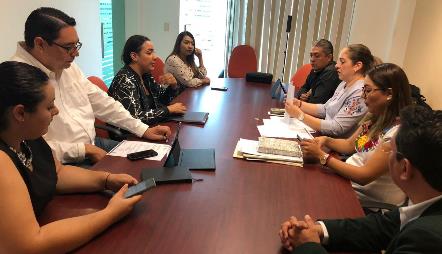 15 DE OCTUBRE 2019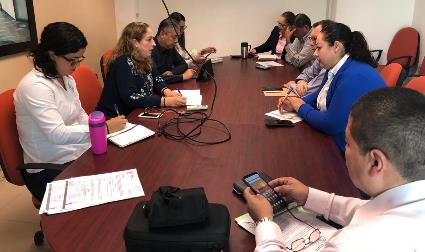 28 DE OCTUBRE 2019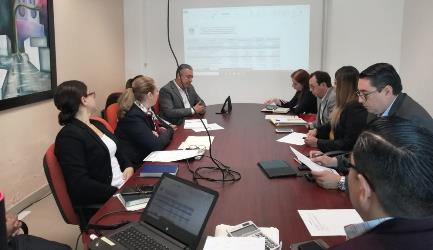 20 DE NOVIEMBRE 2019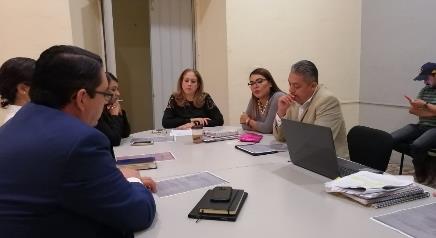 21 DE NOVIEMBRE 2019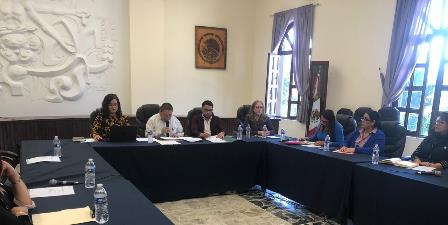 28 DE NOVIEMBRE 2019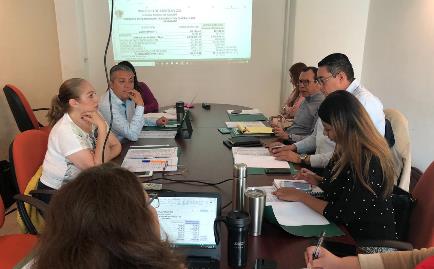 03 DE DICIEMBRE 2019   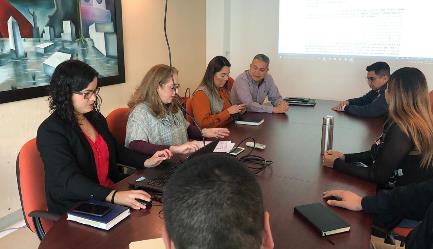 05 DE DICIEMBRE 2019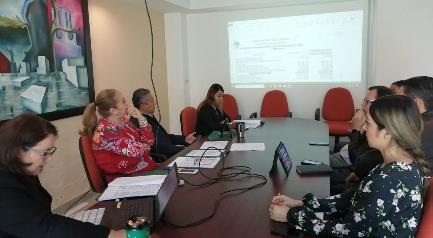 09 DE DICIEMBRE 2019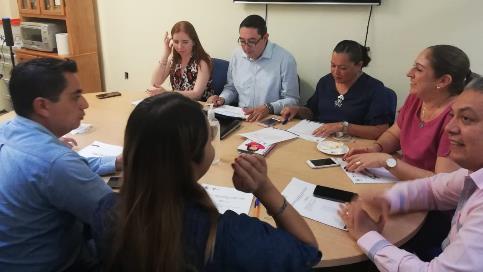 14 DE OCTUBRE 2019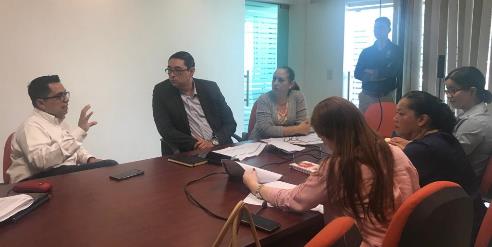 11 DE NOVIEMBRE 2019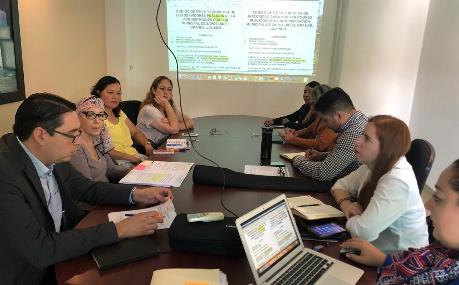 02 DE OCTUBRE 2019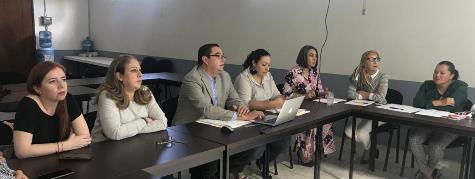 04 DE NOVIEMBRE 2019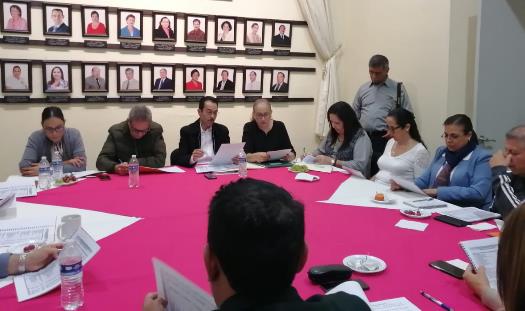 10 DE DICIEMBRE 2019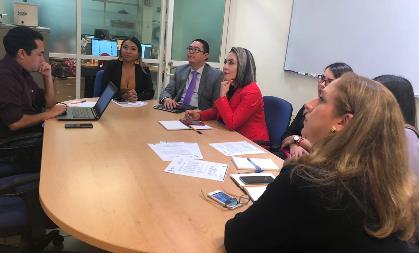 04 DE DICIEMBRE 2019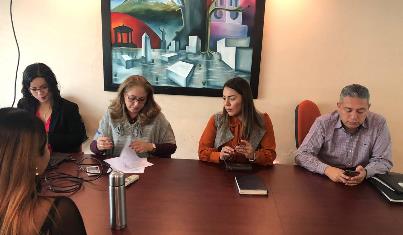 05 DE DICIEMBRE 2019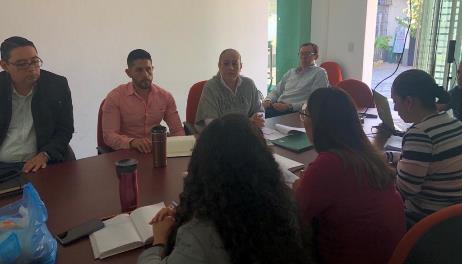 06 DE DICIEMBRE 2019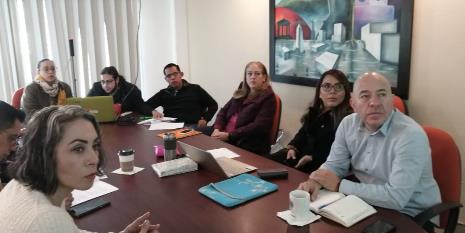 12 DE DICIEMBRE 2019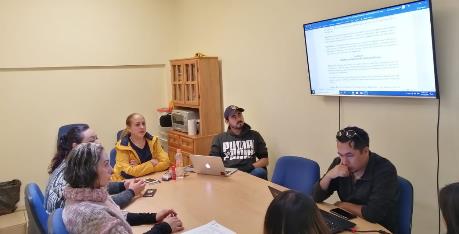 17 DE DICIEMBRE 2019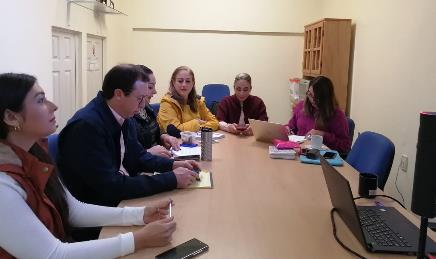 18 DE DICIEMBRE 2019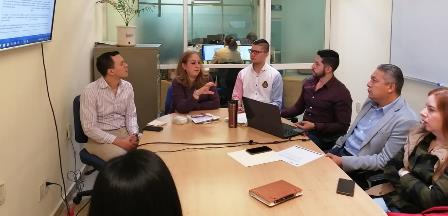 28 DE NOVIEMBRE 2019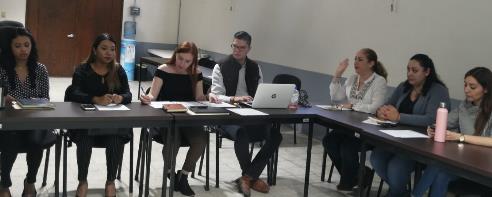 26 DE NOVIEMBRE 2019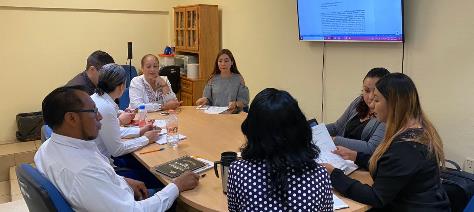 26 DE NOVIEMBRE 2019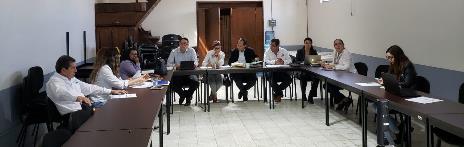 21 DE OCTUBRE 2019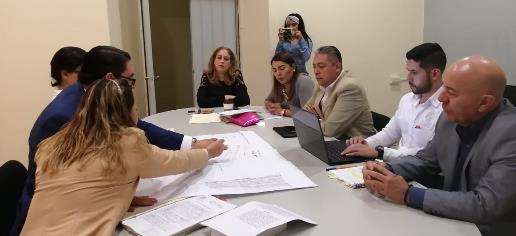 21 DE NOVIEMBRE 2019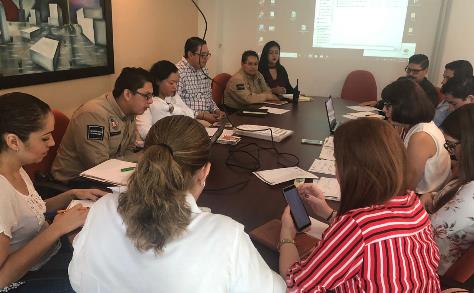 07 DE OCTUBRE 2019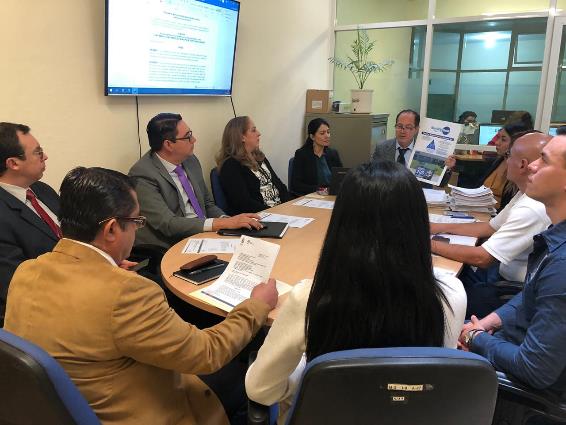 04 DE DICIEMBRE 2019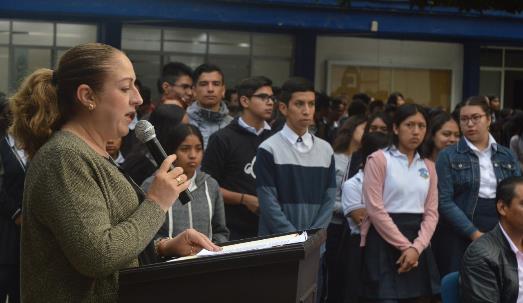 03 DE OCTUBRE 2019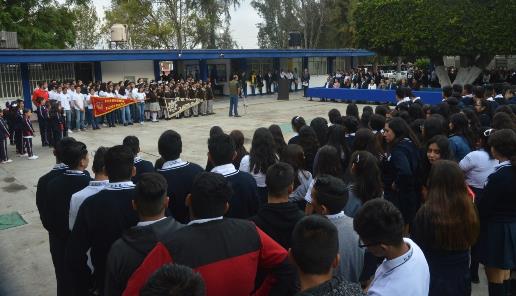 03 DE OCTUBRE 2019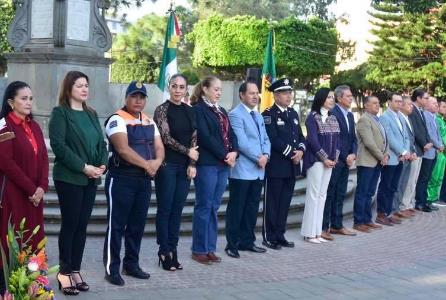 20 DE NOVIEMBRE 2019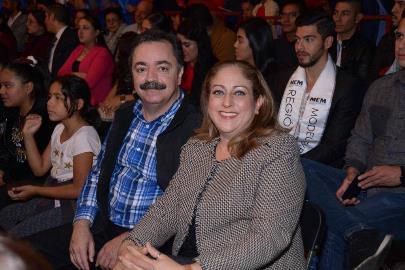 04 DE OCTUBRE 2019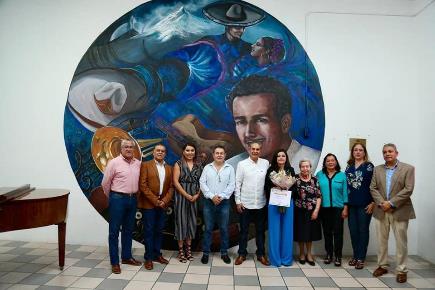 05 DE OCTUBRE 2019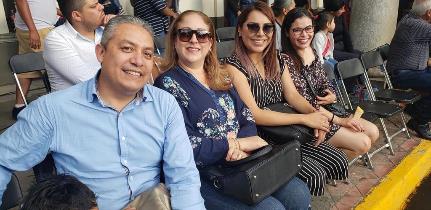 05 DE OCTUBRE 2019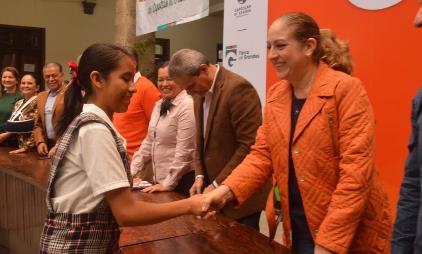 08 DE OCTUBRE 2019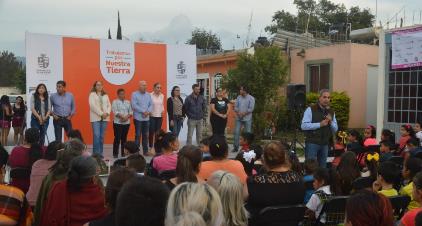 09 DE OCTUBRE 2019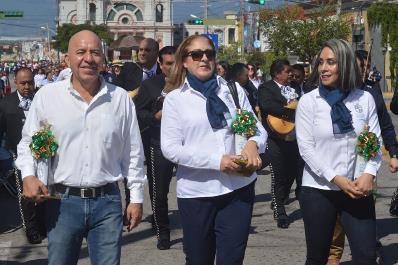 11 DE OCTUBRE 2019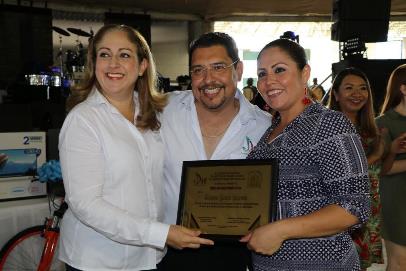 11 DE OCTUBRE 2019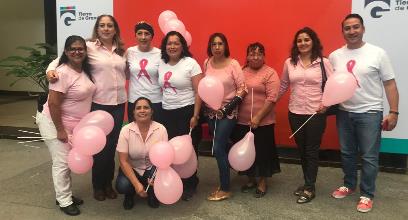 18 DE OCTUBRE 2019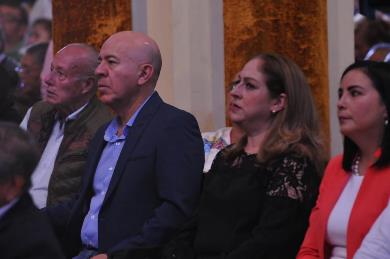 22 DE OCTUBRE 2019 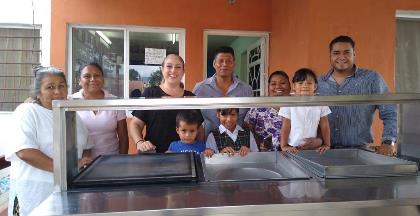 30 DE OCTUBRE 2019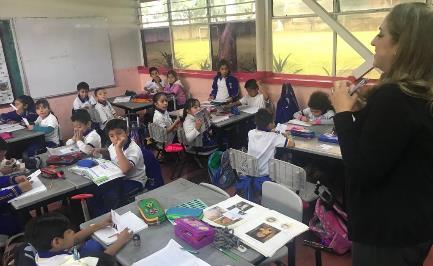 13 DE NOVIEMBRE 2019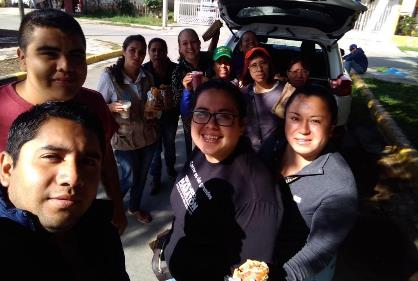 14 DE NOVIEMBRE 2019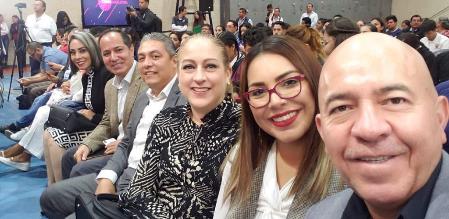 14 DE NOVIEMBRE 2019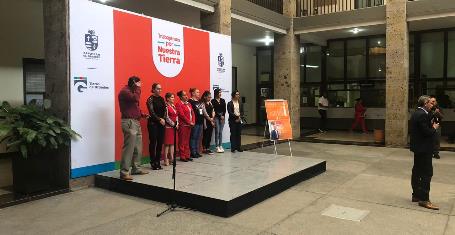 20 DE NOVIEMBRE 2019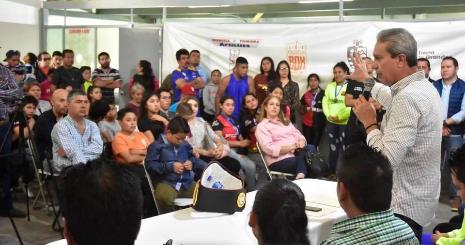 21 DE NOVIEMBRE 2019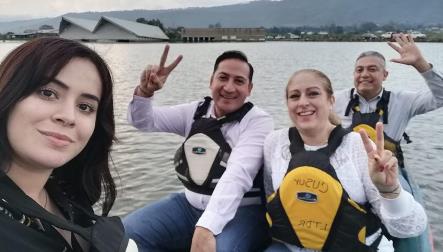 25 DE NOVIEMBRE 2019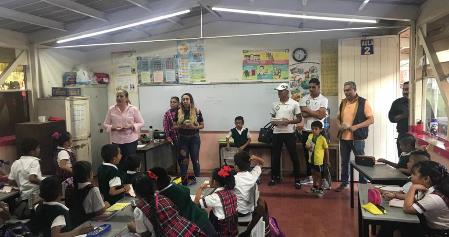 29 DE NOVIEMBRE 2019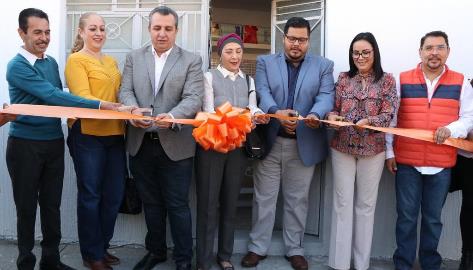 02 DE DICIEMBRE 2019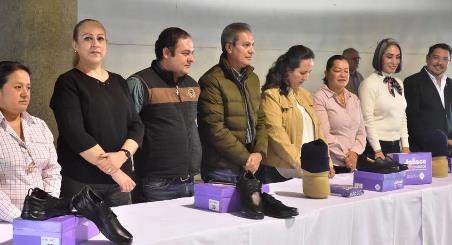 03 DE DICIEMBRE 2019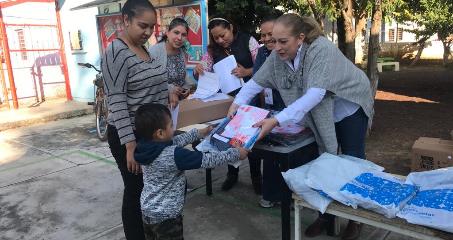 06 DE DICIEMBRE 2019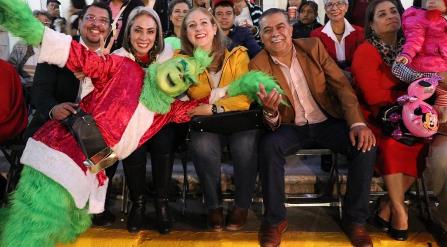 14 DE DICIEMBRE 2019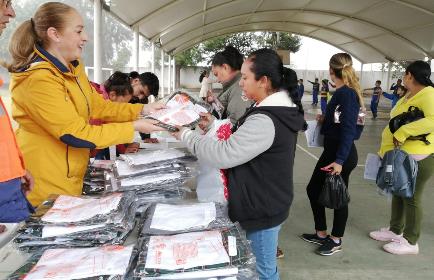 17 DE DICIEMBRE 2019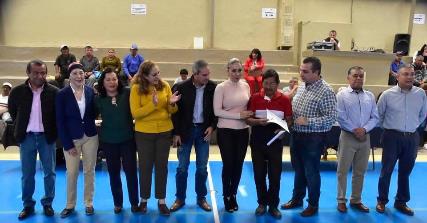 19 DE DICIEMBRE 2019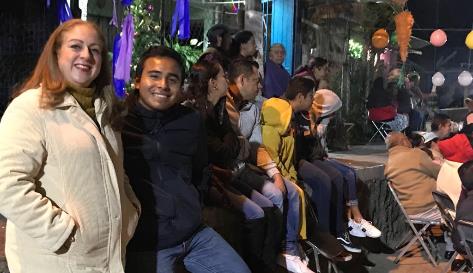 21 DE DICIEMBRE DE 2019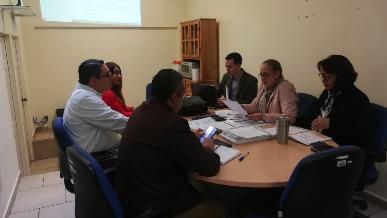 11 DE FEBRERO 2020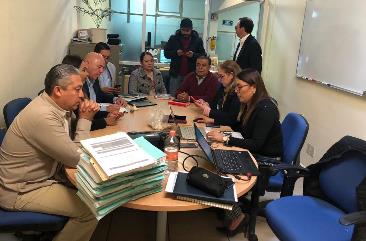 30 DE ENERO 2020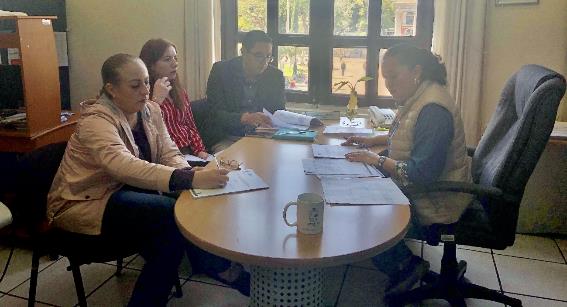 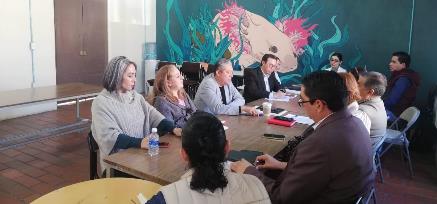 29 DE ENERO 2020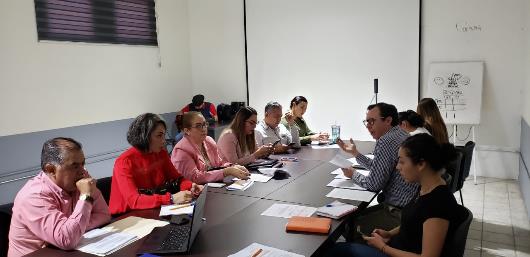 19 DE FEBRERO 2020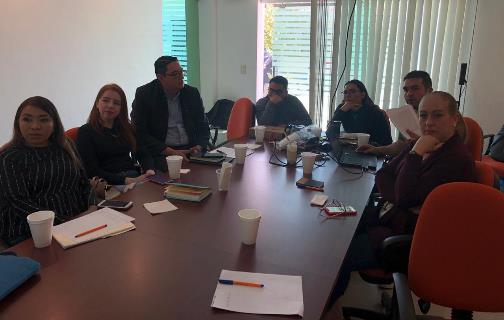 07 DE FEBRERO 2020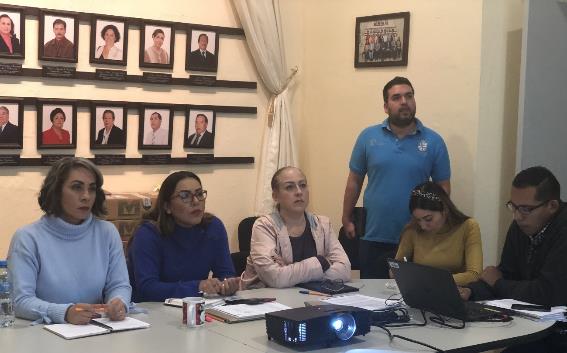 13 DE FEBRERO 2020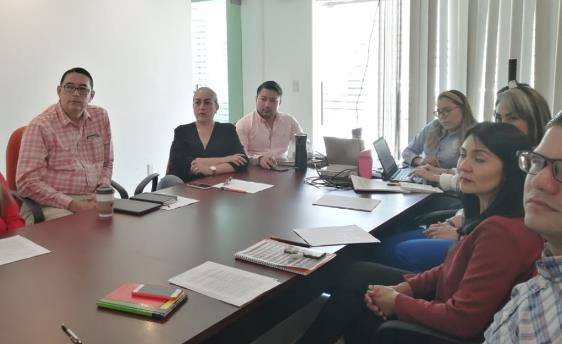 26 DE FEBRERO 2020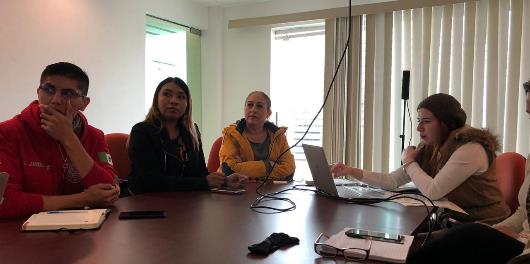 23 DE ENERO 2020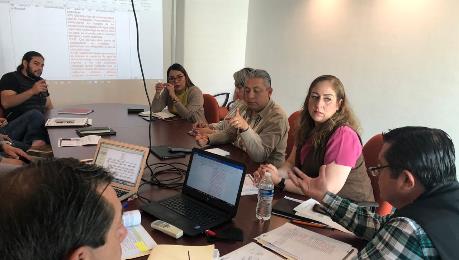 03 DE MARZO 2020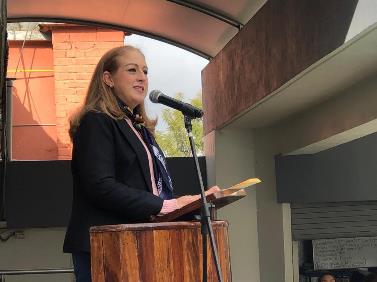 30 DE ENERO 2020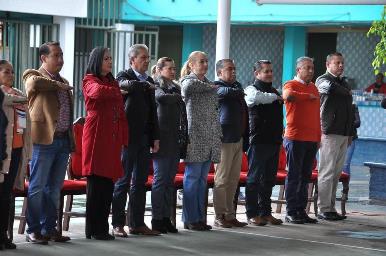 05 DE FEBRERO 2020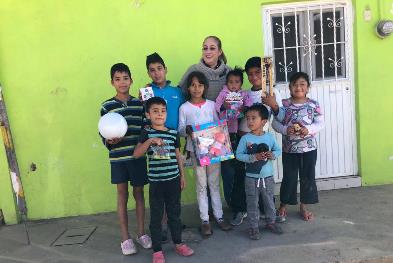 06 DE ENERO 2020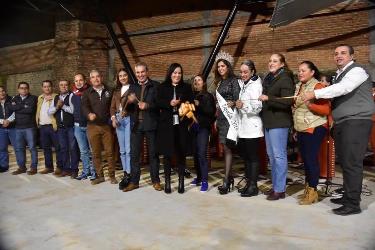 06 DE ENERO 2020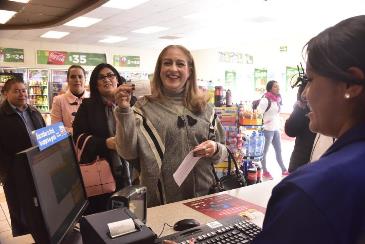 07 DE ENERO 2020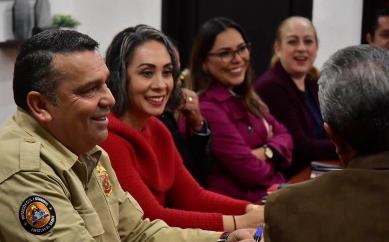 20 ENERO 2020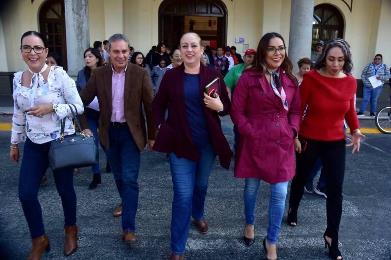 20 ENERO 2020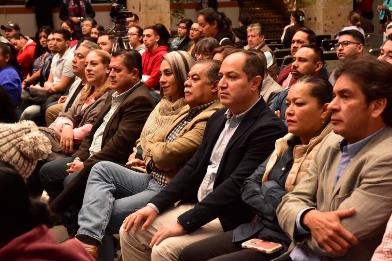 29 DE ENERO 2020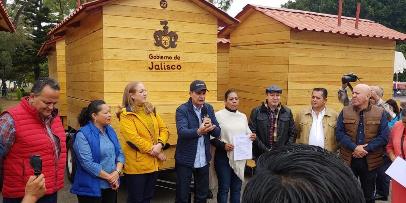 01 DE FEBRERO 2020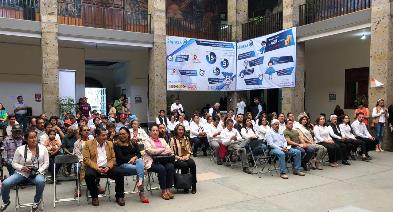 19 DE FEBRERO 2020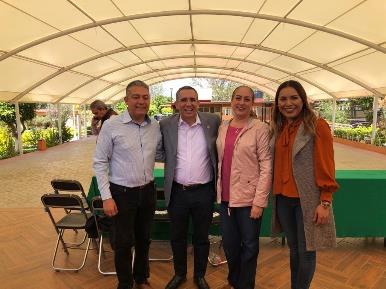 21 DE FEBRERO 2020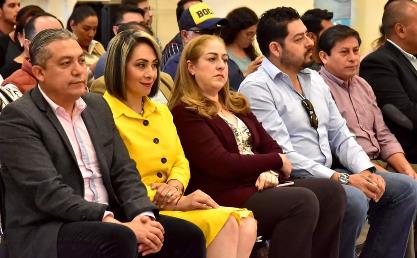 27 DE FEBRERO DE 2020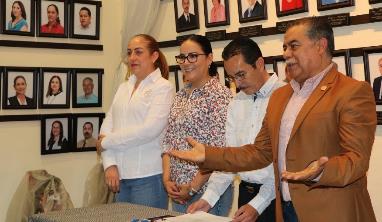 28 DE FEBRERO 2020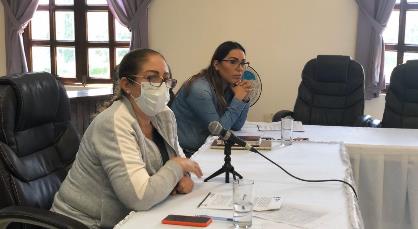 03 DE ABRIL 2020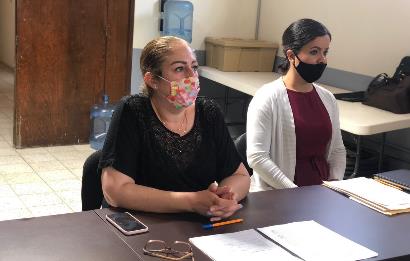 15 DE MAYO 2020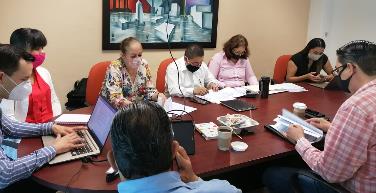 22 DE MAYO 2020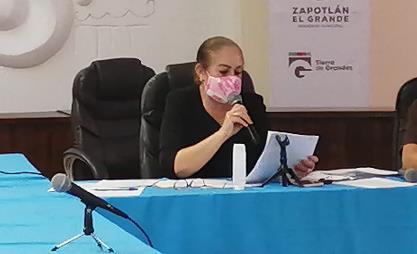 12 DE JUNIO 2020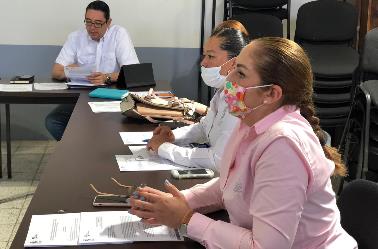 15 DE ABRIL 2020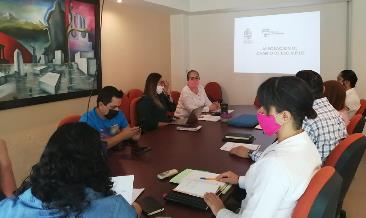 19 DE MAYO 2020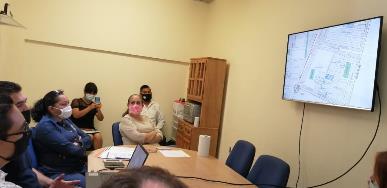 10 DE JUNIO 2020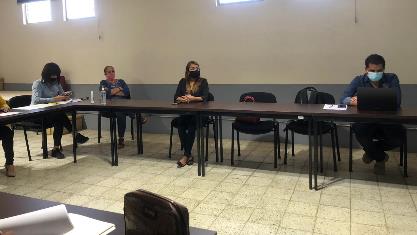 14 DE MAYO 2020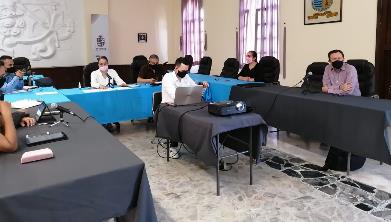 12 DE JUNIO 2020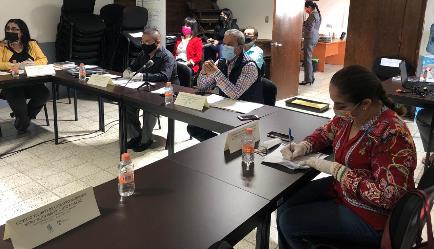 01 DE JUNIO 2020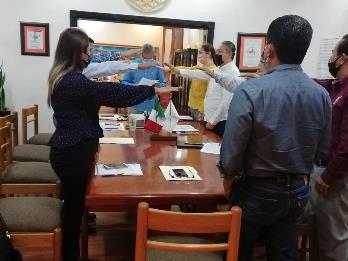 19 DE JUNIO 2020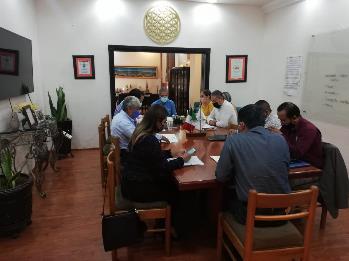 19 DE JUNIO 2020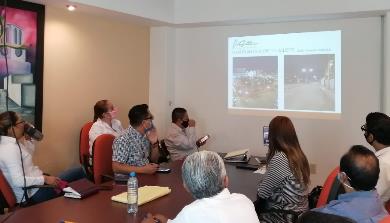 25 DE JUNIO 2020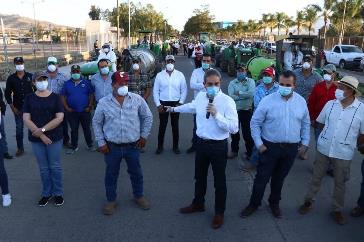 07 DE ABRIL 2020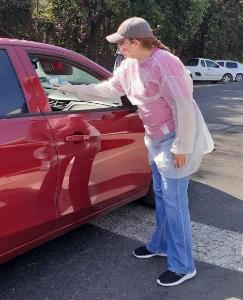 25 DE ABRIL 2020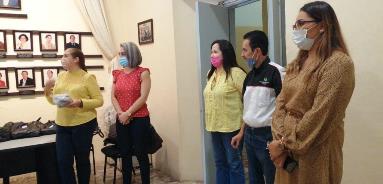 30 DE ABRIL 2020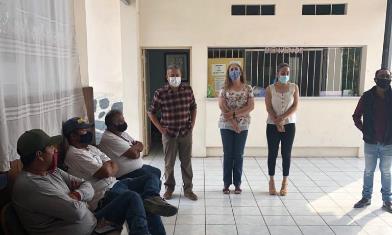 04 DE MAYO 2020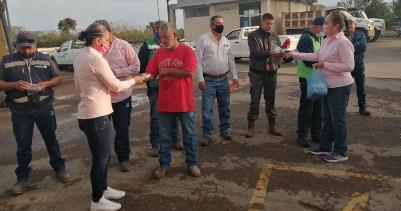 06 DE MAYO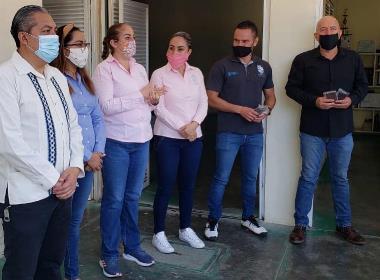 06 DE MAYO 2020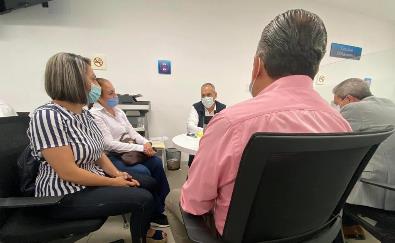 07 DE MAYO 2020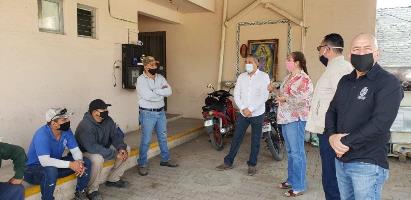 08 DE MAYO 2020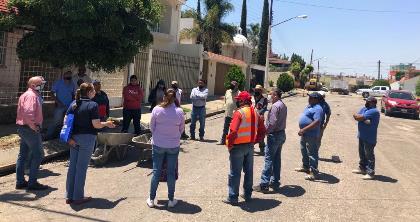 12 DE MAYO 2020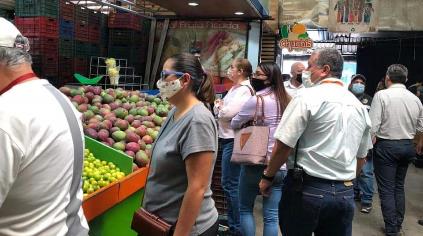 18 DE MAYO 2020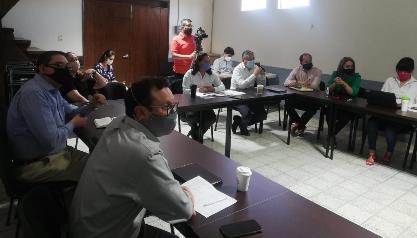 25 DE MAYO 2020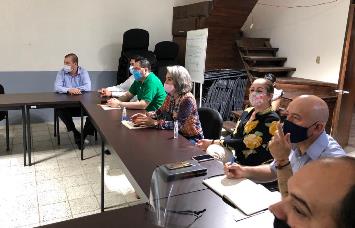 04 DE JUNIO 2020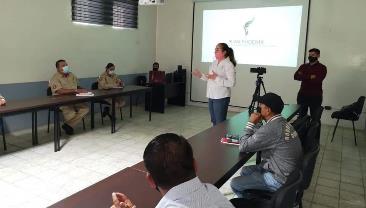 09 DE JUNIO 2020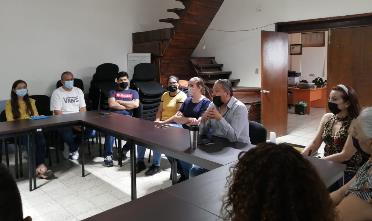 11 DE JUNIO 2020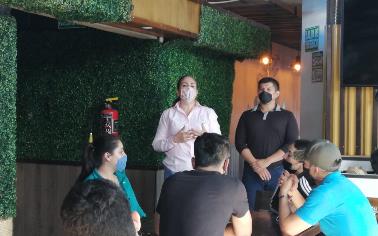 17 DE JUNIO 2020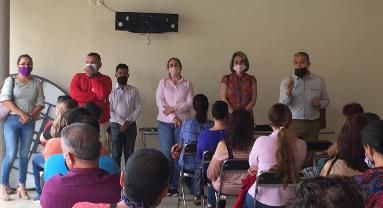 17 DE JUNIO 2020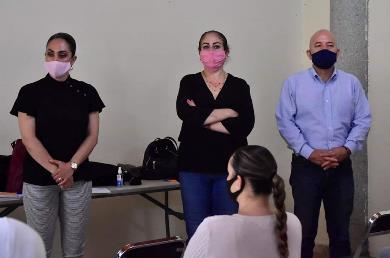 24 DE JUNIO 2020}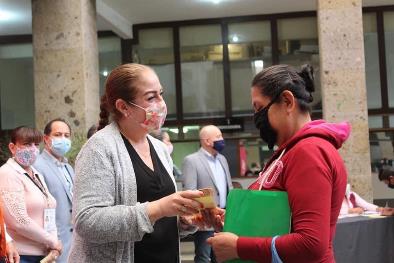 24 DE JUNIO 2020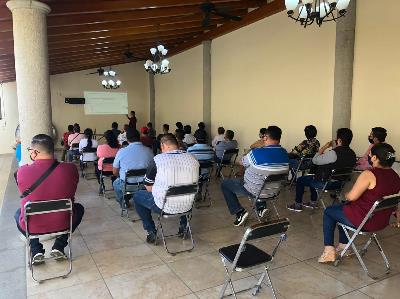 29 DE JUNIO 2020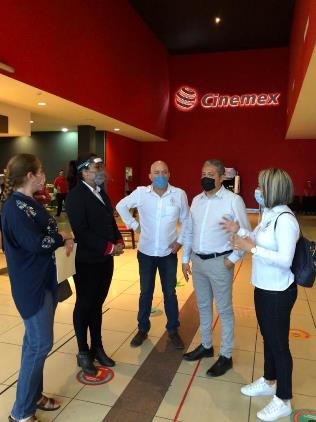 29 DE JUNIO 2020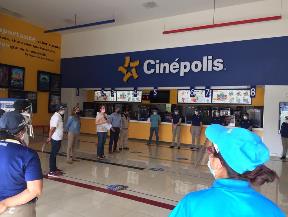 29 DE JUNIO 2020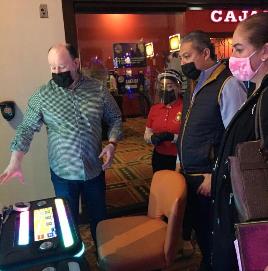 30 DE JUNIO 2020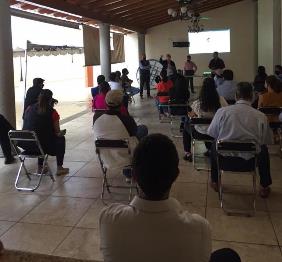 30 DE JUNIO 2020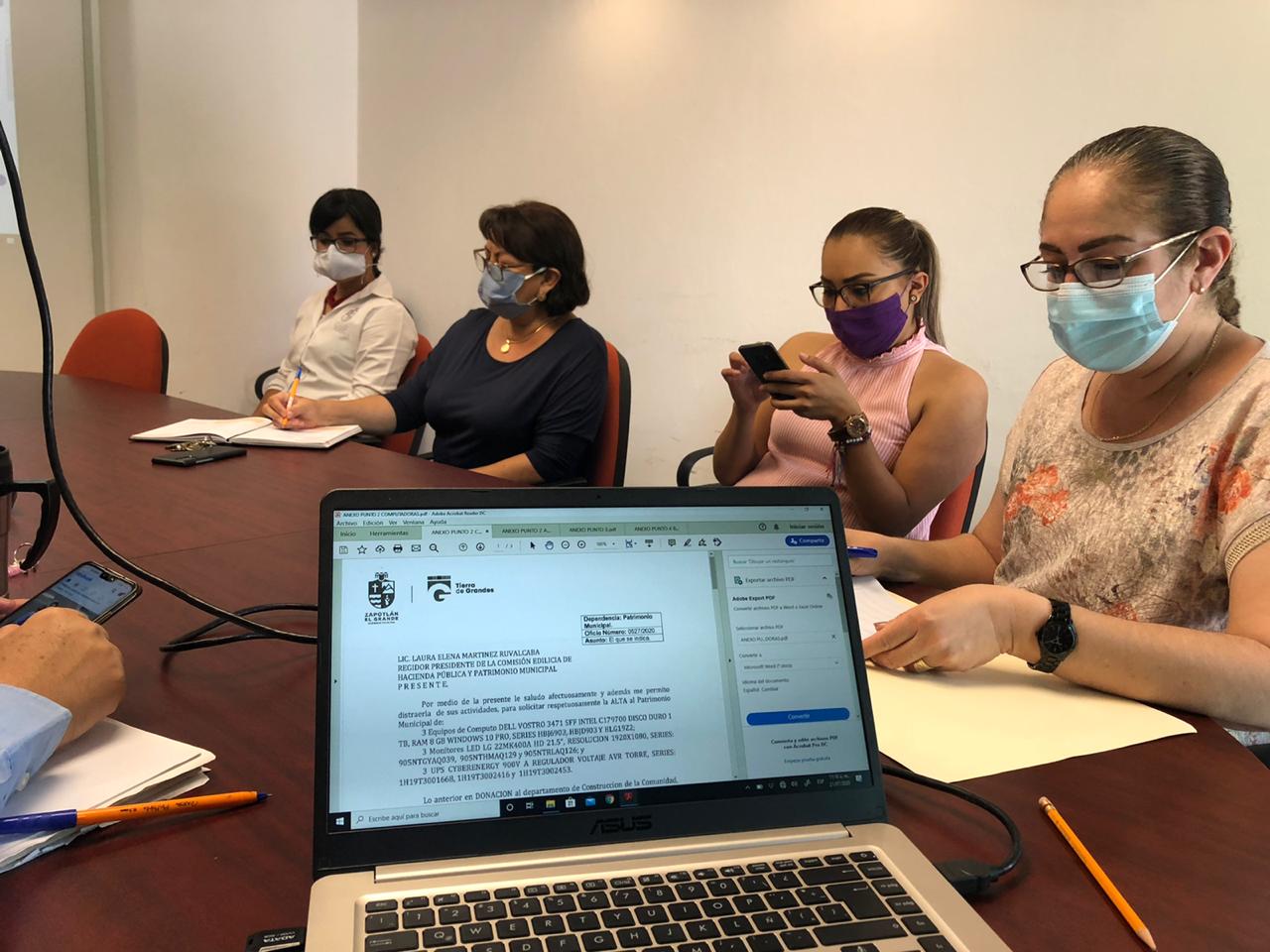 21 DE JULIO 2020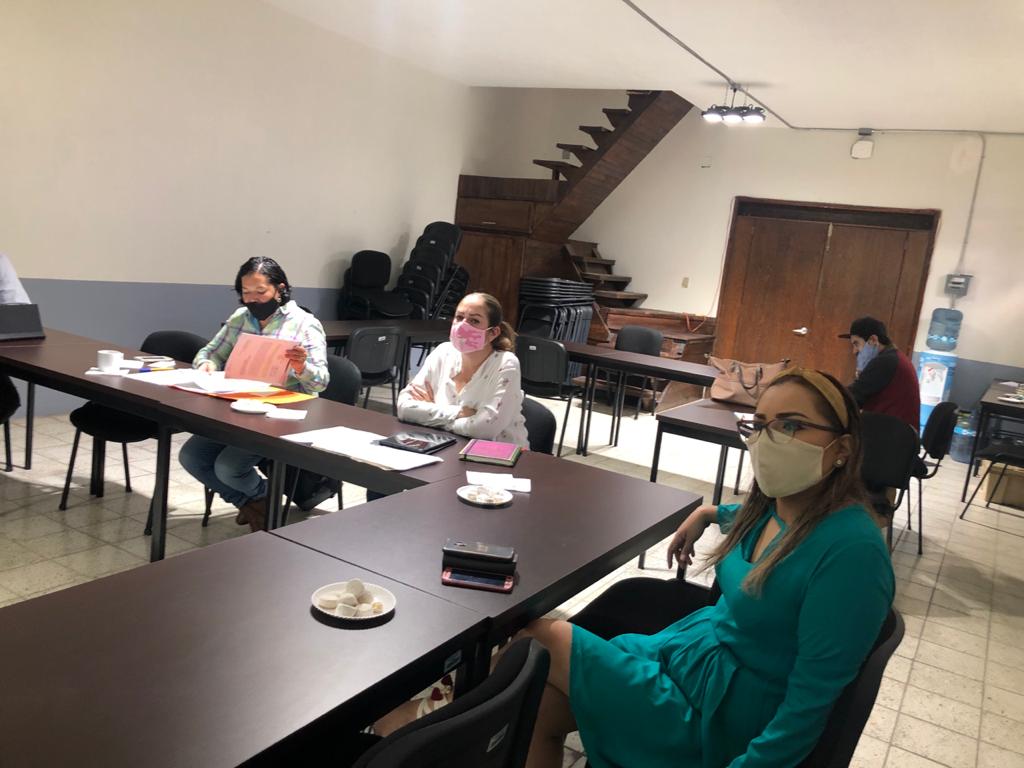 23 DE JULIO 2020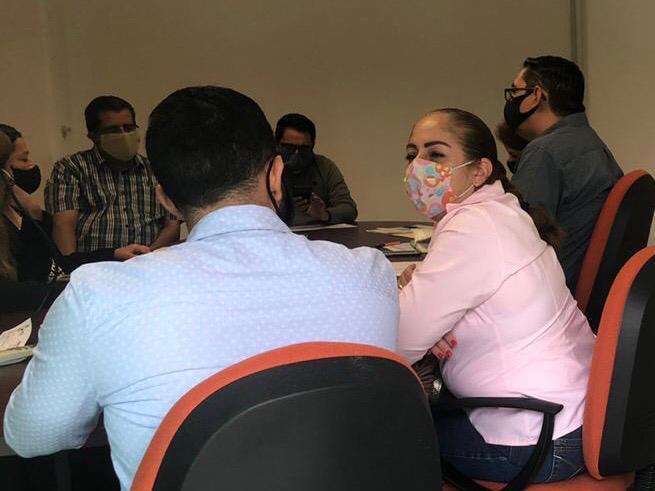 13 DE AGOSTO 2020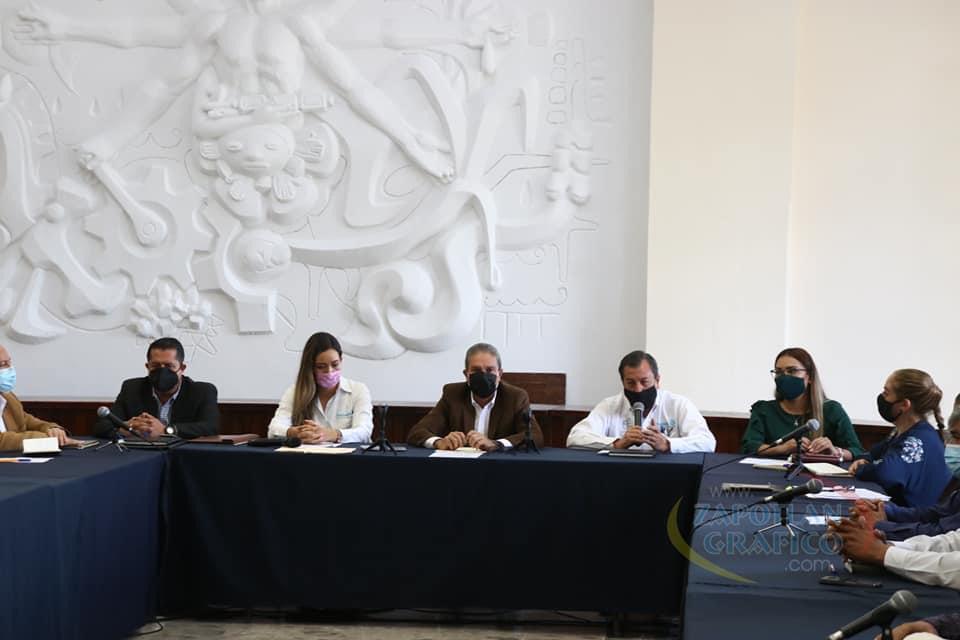 21 DE SEPTIEMBRE 2020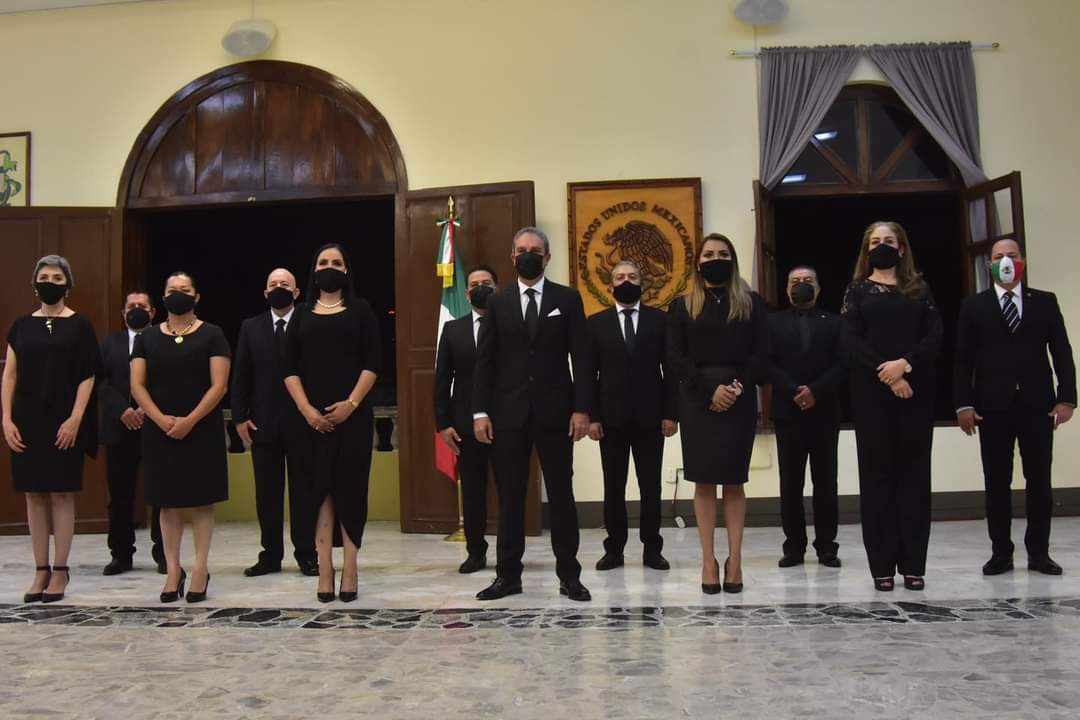 15 DE SEPTIEMBRE 2020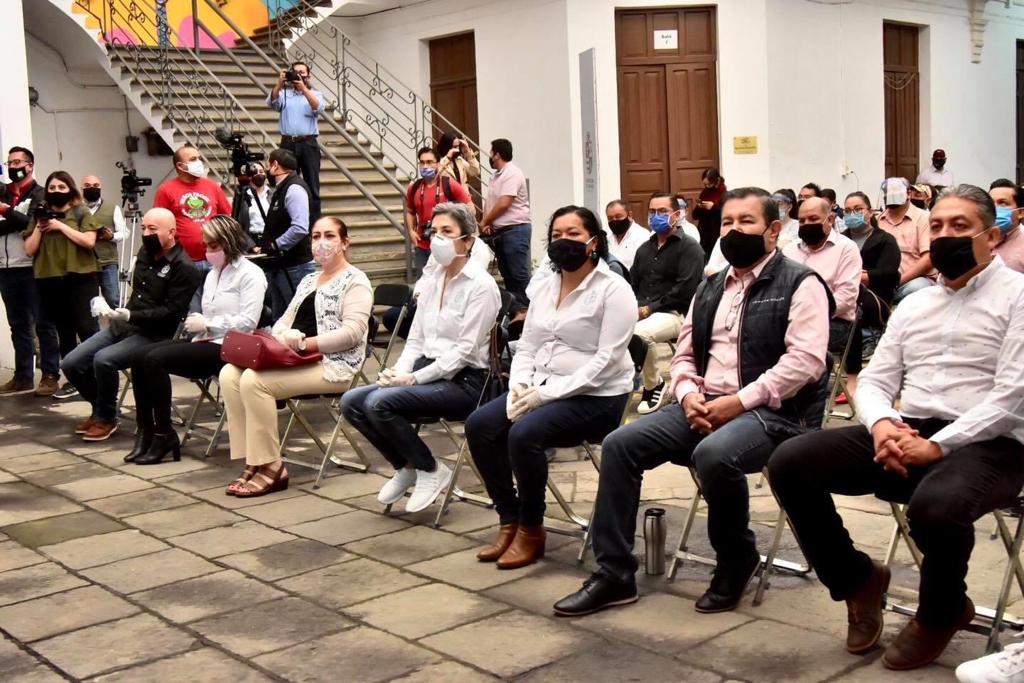 07 DE JULIO 2020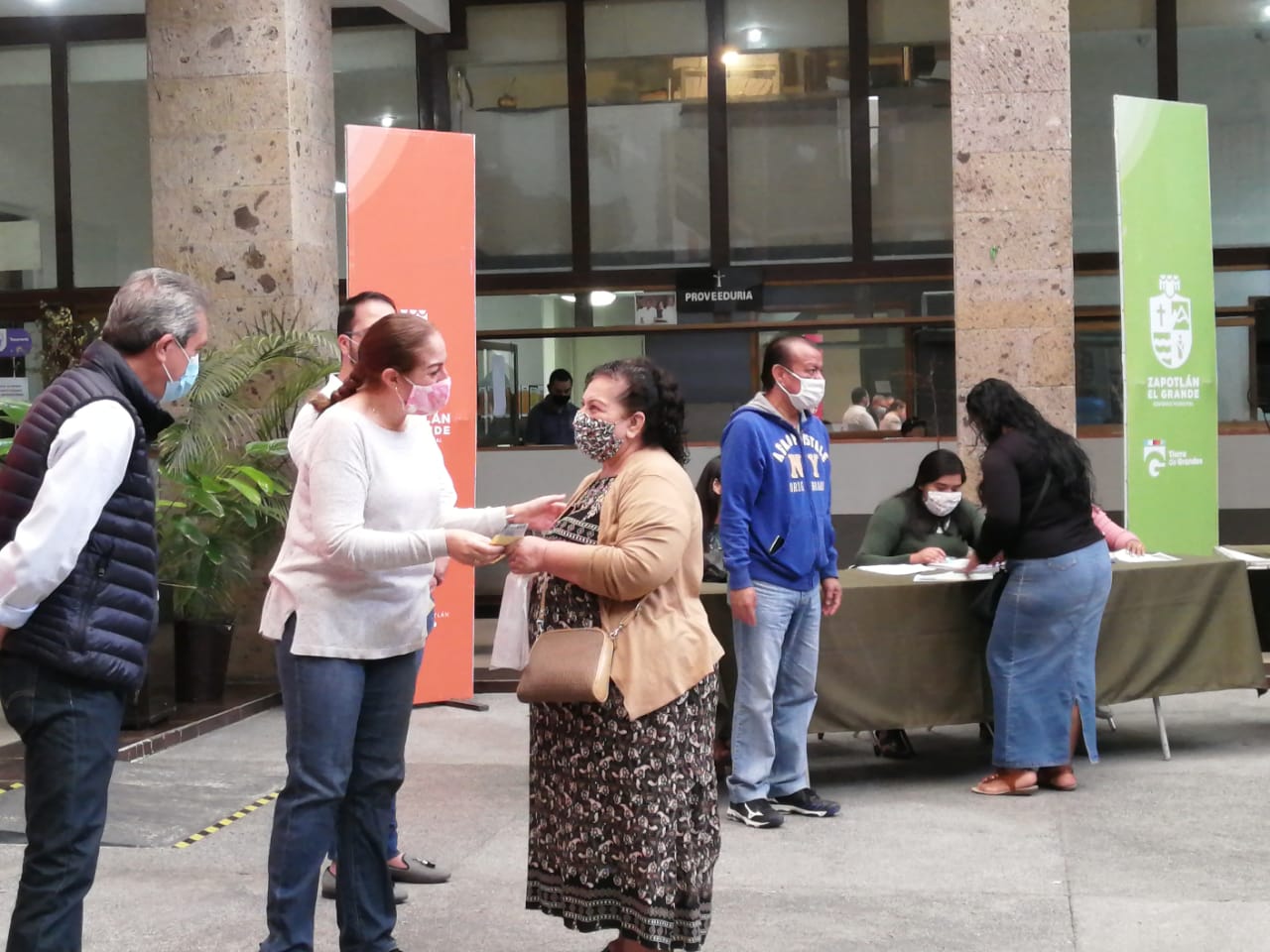 08 DE JULIO 2020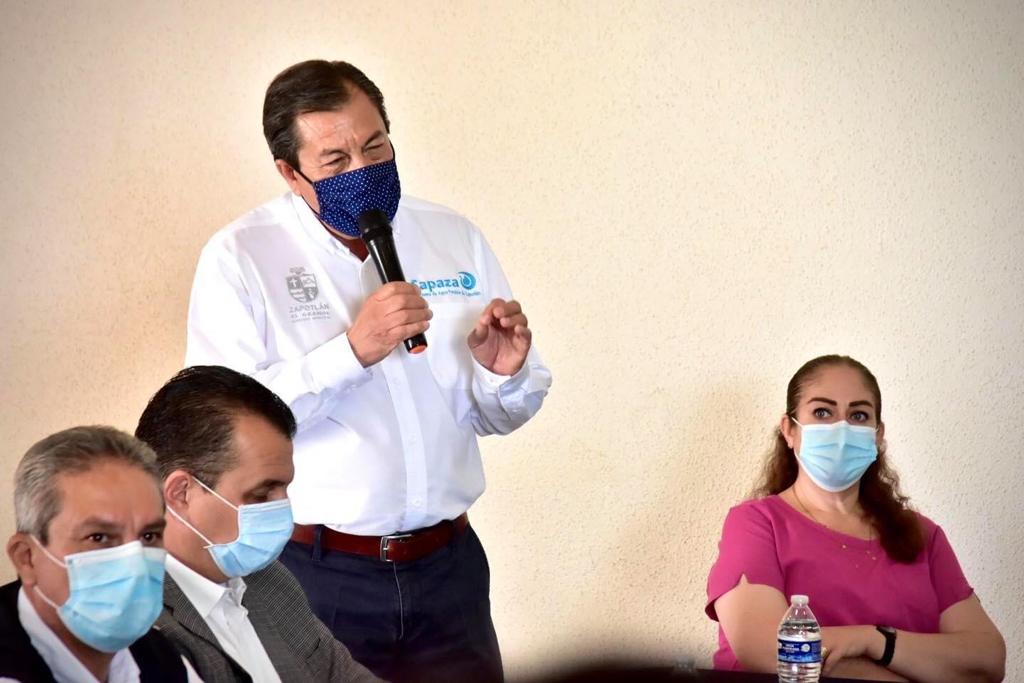 24 DE JULIO 2020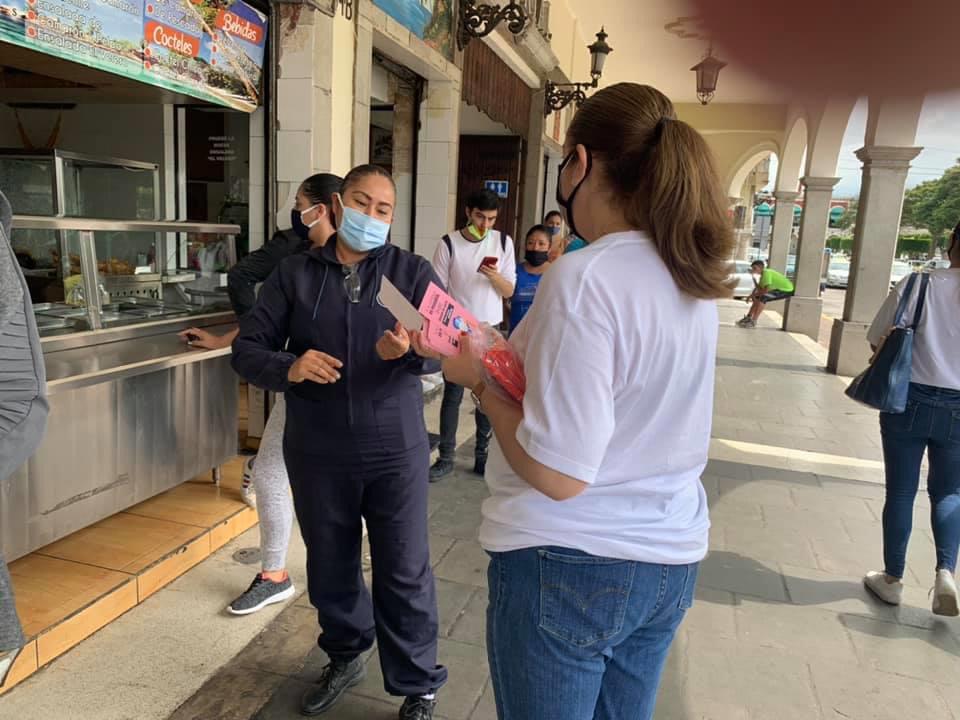 01 DE AGOSTO 2020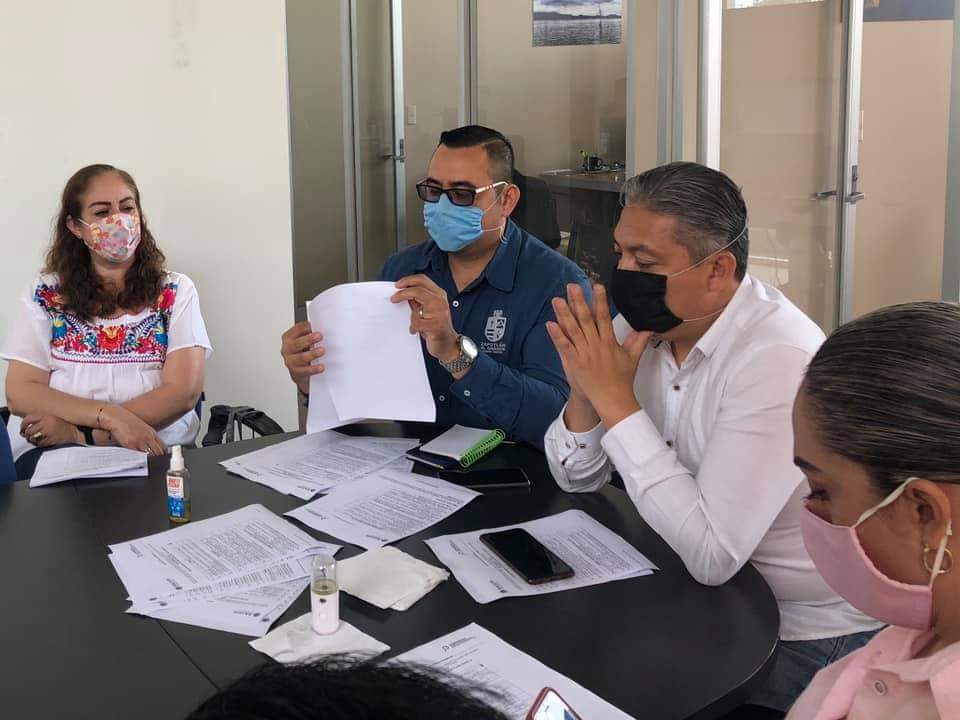 25 DE AGOSTO 2020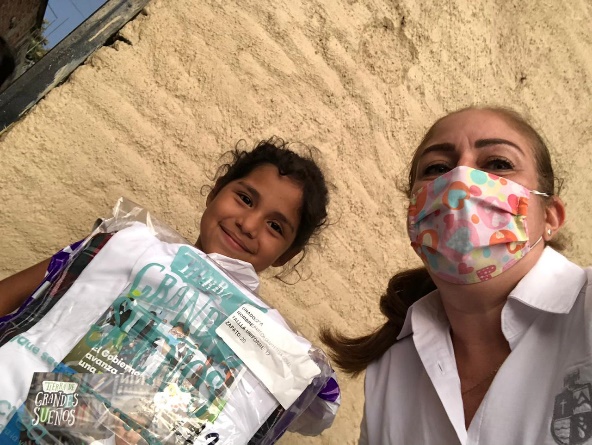 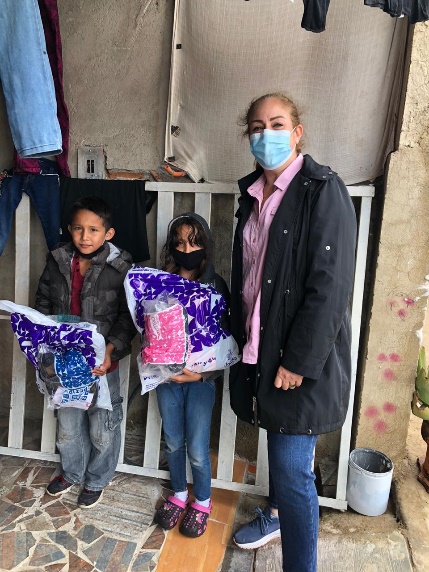 08 DE JULIO AL 09 DE SEPTIEMBRE 2020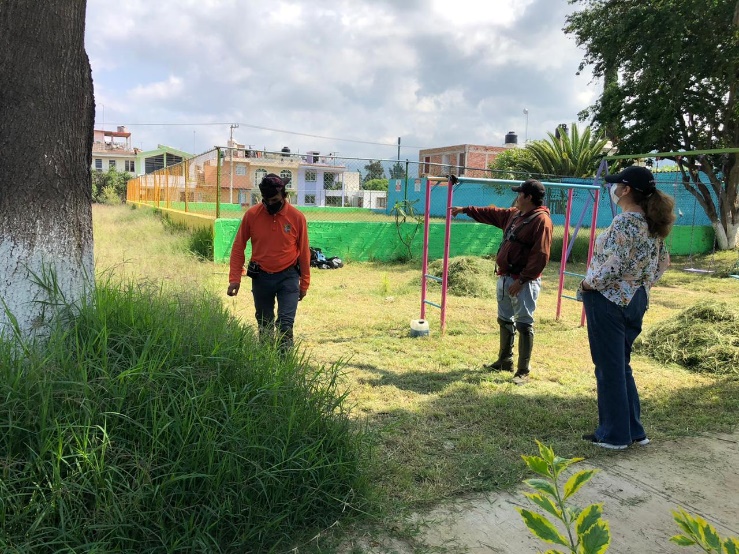 02 DE SEPTIEMBRE 2020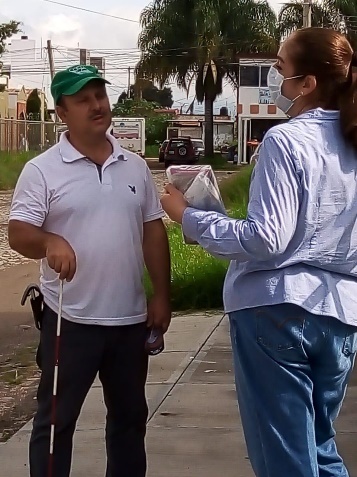 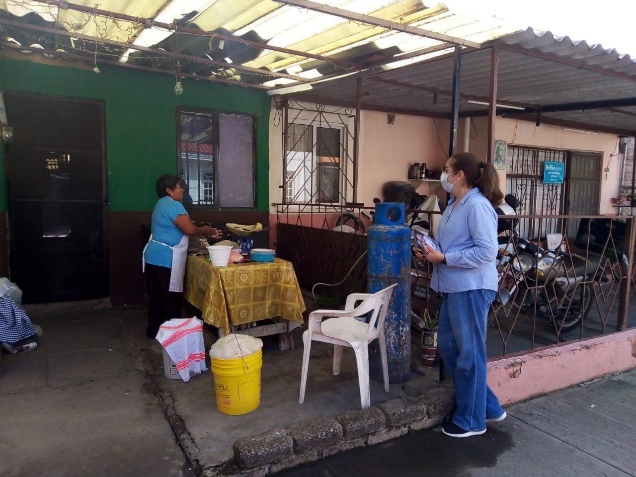 7 AL 15 DE SEPTIEMBRE 2020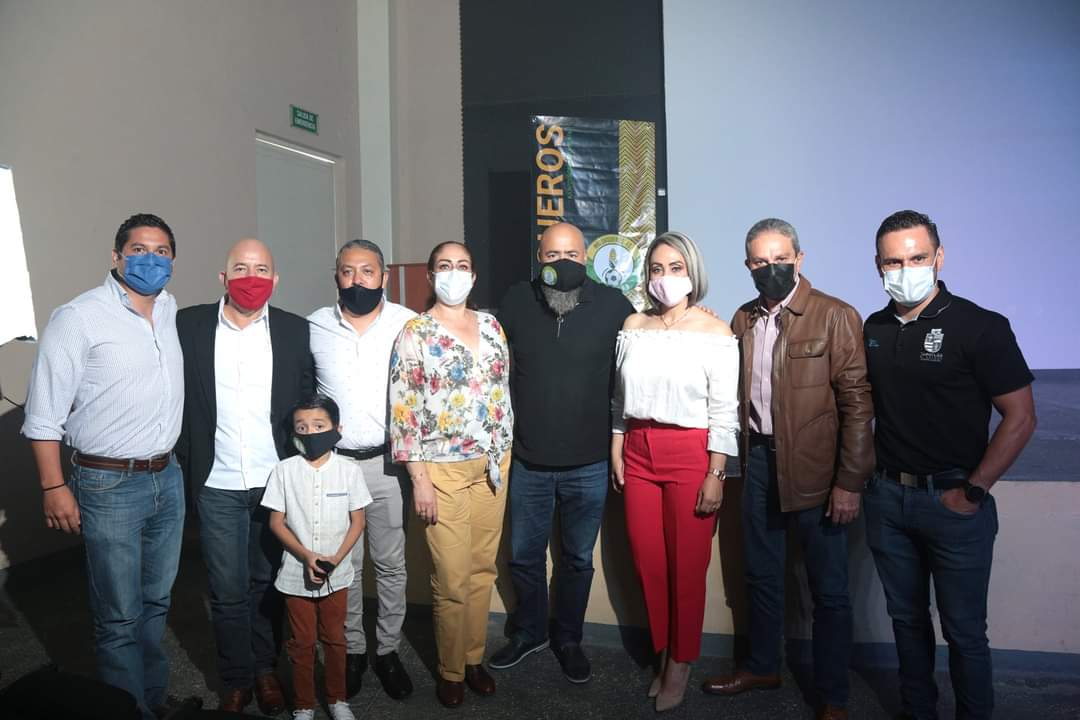 10 DE SEPTIEMBRE 2020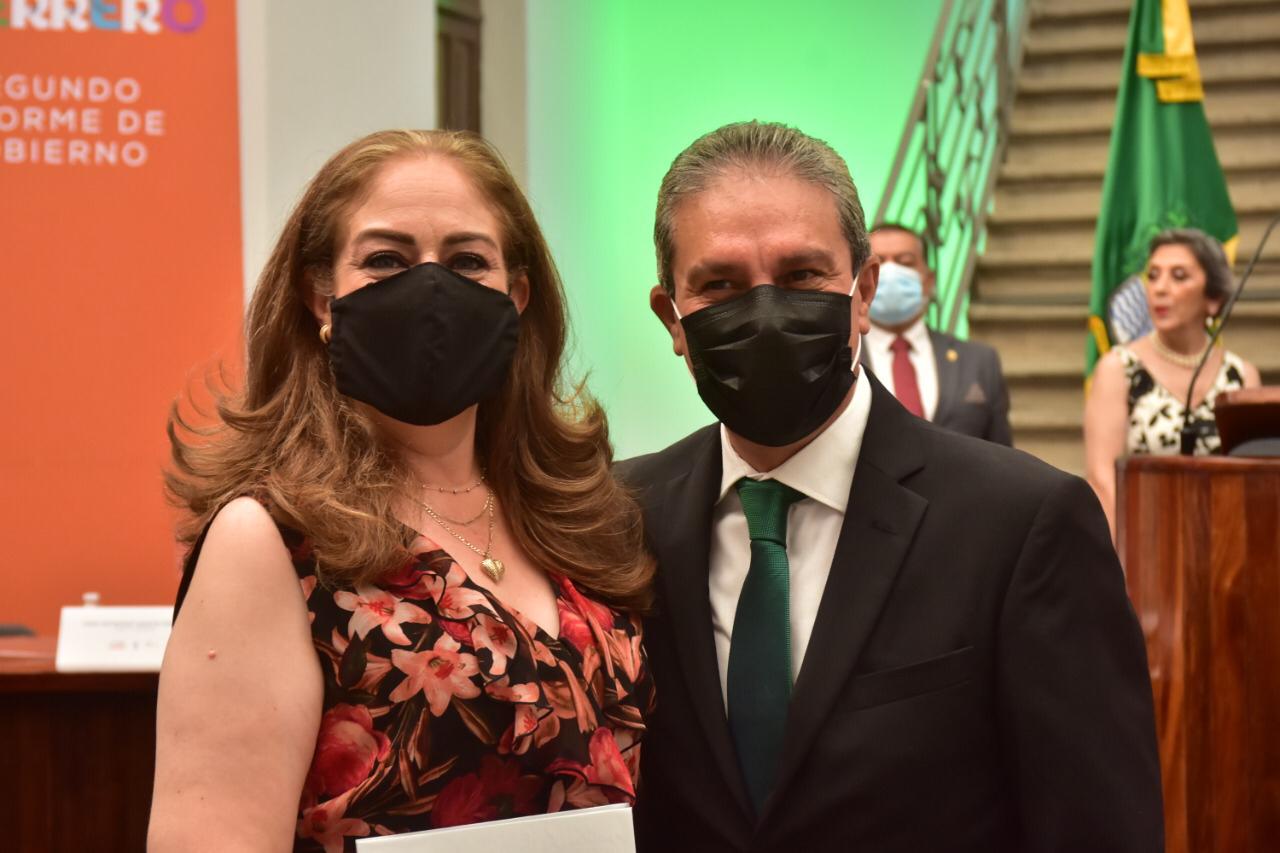 11 DE SEPTIEMBRE 2020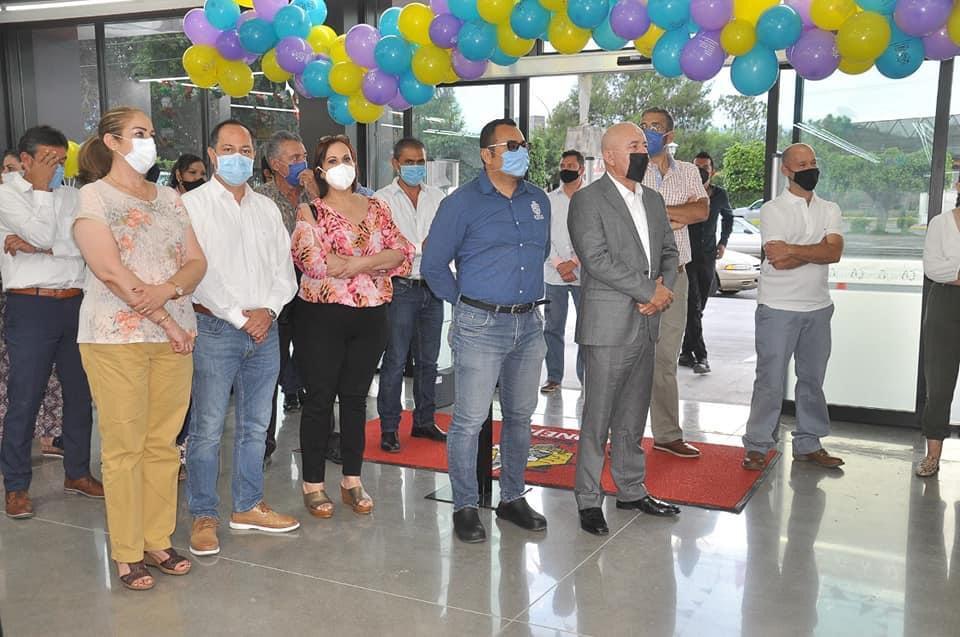 11 DE SEPTIEMBRE 2020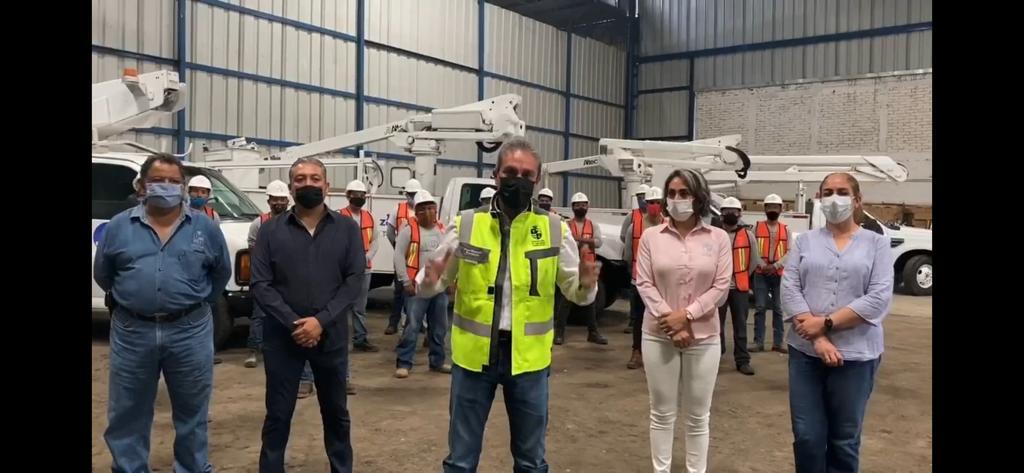 17 DE SEPTIEMBRE 2020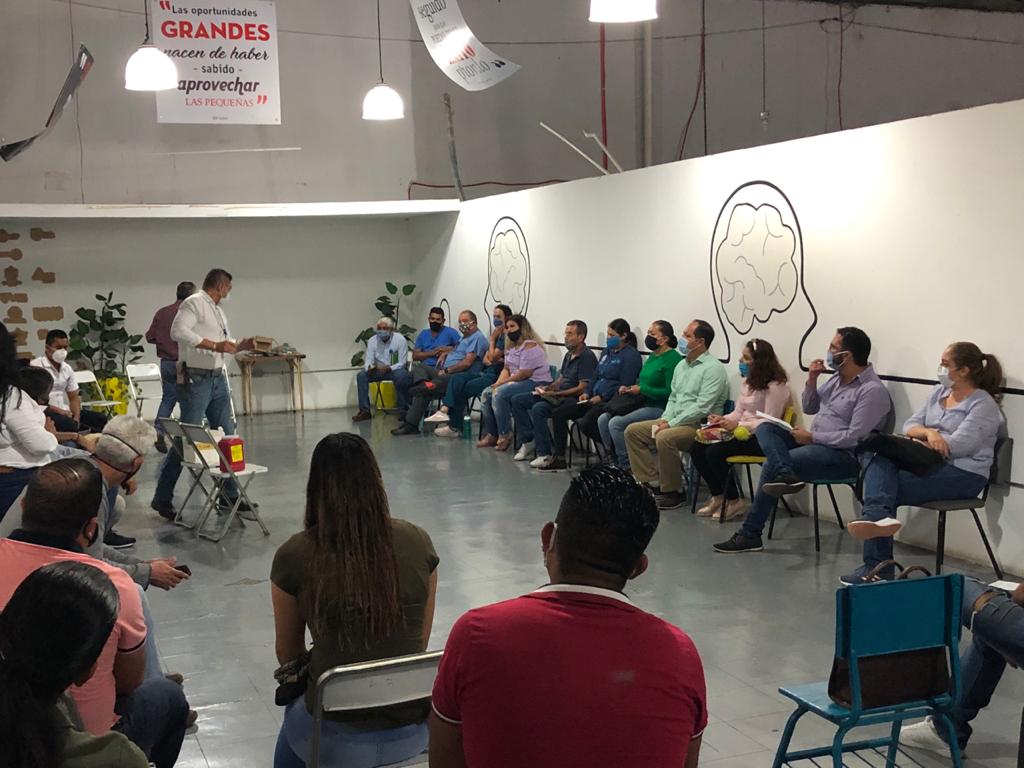 17 DE SEPTIEMBRE 2020SESIONES DE LA COMISIÓN EDILICIA PERMANENTE DE HACIENDA PÚBLICA Y PATRIMONIO MUNICIPALSESIONES DE LA COMISIÓN EDILICIA PERMANENTE DE HACIENDA PÚBLICA Y PATRIMONIO MUNICIPAL15 DE OCTUBRE 2019SESIÓN 14 EXTRAORDINARIA ANÁLISIS Y EN SU CASO APROBACIÓN DE COMODATO DE BIEN INMUEBLE DE PROPIEDAD MUNICIPAL A FAVOR DEL SISTEMA DIF MUNICIPAL2.- FIRMA DE CONVENIO CON LA SECRETARIA DE HACIENDA DEL GOBIERNO DEL ESTADO DE JALISCO.28 DE OCTUBRE 2019SESIÓN 15 EXTRAORDINARIA. 1.-   FIRMA DE CONVENIO CON LA SECRETARIA DE HACIENDA DEL GOBIERNO DEL ESTADO DE JALISCO.20 DE NOVIEMBRE 2019SESIÓN 16 EXTRAORDINARIA1.- ANÁLISIS Y EN SU CASO APROBACIÓN DE DIVERSAS MODIFICACIONES AL PRESUPUESTO DE EGRESOS 2019.21 DE NOVIEMBRE 2019SESIÓN 17 EXTRAORDINARIA 1.- ADENDUM MODIFICATORIO POR EXCEDENTE DEL PROGRAMA RECREA 201928 DE NOVIEMBRE 2019SUBASTA DE BIEN INMUEBLE PROPIEDAD DEL MUNICIPIO ZAPOTLAN EL GRANDE JAL.1.- DECLARATORIA DE PROCEDENCIA LEGAL DE LA SUBASTA PÚBLICA.2.- APERTURA DE SOBRES Y LECTURA DE POSTURAS.3.- CALIFICACIÓN Y DECLARACIÓN DE POSTURAS LEGALES.4.- APERTURA DE TIEMPO PARA MEJORAR POSTURA.5.- DECLARATORIA A FAVOR DEL POSTOR CON MEJOR PROPUESTA.03 DE DICIEMBRE 2019SESIÓN 18 ORDINARIA1.- ANÁLISIS, DISCUSIÓN Y EN SU CASO APROBACIÓN DEL PRESUPUESTO DE EGRESOS 2020.05 DE DICIEMBRE 2019SESIÓN 19 EXTRAORDINARIA1.- ANÁLISIS Y EN SU CASO APROBACIÓN DE LA FIRMA DE CONVENIO CON LA SECRETARIA DE HACIENDA DEL ESTADO DE JALISCO.09 DE DICIEMBRE 2019CONTINUACIÓN DE LA SESIÓN ORDINARIA NO.181.- ANÁLISIS, DISCUSIÓN Y EN SU CASO APROBACIÓN DEL PRESUPUESTO DE EGRESOS 2020 (PUNTO EN DESAHOGO).SESIONES DE COMISIÓN DE OBRAS PÚBLICAS, PLANEACIÓN URBANA Y REGULARIZACIÓN DE LA TENENCIA DE LA TIERRA (VOCAL). SESIONES DE COMISIÓN DE OBRAS PÚBLICAS, PLANEACIÓN URBANA Y REGULARIZACIÓN DE LA TENENCIA DE LA TIERRA (VOCAL). 14 DE OCTUBRE 2019SESION EXTRAORDINARIA.1.- ANÁLISIS DE LA APROBACIÓN DE LA OBRA DENOMINADA “UNIDAD DE RESIDENCIAS ARTISTICAS PARA LA ESTACIÓN CULTURAL DE CIUDAD GUZMÁN”.11 DE NOVIEMBRE 2019SESIÓN EXTRAORDINARIA1.- ANÁLISIS DE DICTAMEN TÉCNICO PARA SU ESTUDIO Y EN SU CASO LA APROBACIÓN DE LA PERMUTA DE ÁREAS DE CESIÓN PARA EQUIPAMIENTO.SESIONES DE LA COMISIÓN EDILICIA PERMANENTE DE ADMINISTRACIÓN PÚBLICA (COADYUVANTE)SESIONES DE LA COMISIÓN EDILICIA PERMANENTE DE ADMINISTRACIÓN PÚBLICA (COADYUVANTE)02 DE OCTUBRE 2019SESIÓN O6 ORDINARIA.1.- CONTINUACIÓN CON EL ESTUDIO Y APROBACIÓN DE LA INICIATIVA DE ORDENAMIENTO MUNICIPAL DE LA CREACIÓN DEL CÓDIGO DE ÉTICA Y CONDUCTA DE LOS SERVIDORES PÚBLICOS DE LA ADMINISTRACIÓN PÚBLICA MUNICIPAL DE ZAPOTLÁN EL GRANDE, JALISCO.04 DE NOVIEMBRE 2019CONTINUACIÓN DE LA SESIÓN 06 ORDINARIA1.- APROBACIÓN DE LA INICIATIVA DE ORDENAMIENTO MUNICIPAL DE LA CREACIÓN DEL CÓDIGO DE ÉTICA Y CONDUCTA DE LOS SERVIDORES PÚBLICOS DE LA ADMINISTRACIÓN PÚBLICA MUNICIPAL DE ZAPOTLÁN EL GRANDE, JALISCO.28 DE NOVIEMBRE 2019CONTINUACIÓN DE LA SESIÓN NO.04 ORDINARIA1.- FINALIZACIÓN DE ANÁLISIS DE LA IMPLEMENTACIÓN DE MÓDULOS DIGITALES DE SERVICIOS MUNICIPALES EN DIFERENTES PUNTOS ESTRATÉGICOS DEL MUNICIPIO.ADMINISTRACIÓN DE ESTACIONOMETROS, INTEGRANTE DE JUNTA DE GOBIERNO.ADMINISTRACIÓN DE ESTACIONOMETROS, INTEGRANTE DE JUNTA DE GOBIERNO.10 DE DICIEMBRE 2019SEGUNDA SESIÓN ORDINARIA1.- PRESENTACIÓN Y EN SU CASO APROBACIÓN DEL PRESUPUESTO DE INGRESOS Y EGRESOS PARA EL EJERCICIO 2020.SESIONES DE COMISIÓN DE REGLAMENTOS Y GOBERNACION (VOCAL). SESIONES DE COMISIÓN DE REGLAMENTOS Y GOBERNACION (VOCAL). 04 DE DICIEMBRE 2019SESIÓN ORDINARIA NO. 151.- ANÁLISIS DE MEJORA REGULATORIA E INNOVACIÓN GUBERNAMENTAL Y GUIA DE MANUAL DE PROCEDIMIENTOS.05 DE DICIEMBRE 2019SESIÓN ORDINARIA NO. 161.- ANÁLISIS DE LAS REFORMAS Y ADICIONES AL REGLAMENTO DEL CENTRO HISTÓRICO.06 DE DICIEMBRE 2019SESIÓN ORDINARIA NO. 17 1.- ANÁLISIS DE LAS REFORMAS Y ADICIONES AL REGLAMENTO DE ECOLOGIA12 DE DICIEMBRE 2019CONTINUACIÓN DE LA SESIÓN ORDINARIA NO.1717 DE DICIEMBRE 2019CONTINUACIÓN DE LA SESIÓN ORDINARIA NO. 1518 DE DICIEMBRE 2019CONTINUACIÓN DE LA SESIÓN ORDINARIA NO.15SESIONES DE COMISIÓN DE COMISIÓN EDILICIA PERMANENTE DE PARTICIPACIÓN CIUDADANA Y VECINAL (COADYUVANTE REGLAMENTOS).SESIONES DE COMISIÓN DE COMISIÓN EDILICIA PERMANENTE DE PARTICIPACIÓN CIUDADANA Y VECINAL (COADYUVANTE REGLAMENTOS).28 DE NOVIEMBRE 2019SESIÓN EXTRAORDINARIA NO.03ESTUDIO Y DICTAMINACIÓN DE LAS PROPUESTAS PARA REFORMAR EL REGLAMENTO Y PARTICIPACIÓN CIUDADANA PARA LA GOBERNANZA DEL MUNICIPIO ZAPOTLÁN EL GRANDE, JALISCO.SESIONES DE COMISIÓN EDILICIA PERMANENTE DE TRANSITO Y PROTECCION CIVIL. (VOCAL)SESIONES DE COMISIÓN EDILICIA PERMANENTE DE TRANSITO Y PROTECCION CIVIL. (VOCAL)26 DE NOVIEMBRE 2019SESIÓN ORDINARIA NO. 061.- CONOCIMIENTO DE LA RECEPCIÓN DE TURNOS QUE EN SESIÓN PÚBLICA ORDINARIA DE AYUNTAMIENTO NO.10 CELEBRADA EL DIA 12 DE NOVIEMBRE 2019 LE FUERON GIRADOS A LA PRESENTE COMISIÓN, PARA SU ESTUDIO, ANÁLISIS Y POSTERIOR DICTAMINACIÓN. (MISMOS QUE SE ANEXAN AL PRESENTE PARA SU CONOCIMIENTO).SESIONES DE COMISIÓN EDILICIA PERMANENTE DE CALLES, ALUMBRADO PÚBLICO Y CEMENTERIOS (COADYUVANTE REGLAMENTOS)SESIONES DE COMISIÓN EDILICIA PERMANENTE DE CALLES, ALUMBRADO PÚBLICO Y CEMENTERIOS (COADYUVANTE REGLAMENTOS)26 DE NOVIEMBRE 2019QUINTA SESIÓN ORDINARIA 1.- PUNTO QUE EN SESIÓN PÚBLICA ORDINARIA DE AYUNTAMIENTO NO.08 CELEBRADA EL DIA 25 DE JULIO DE 2019, FUE TURNADA A ESTA COMISIÓN, PARA SU ESTUDIO, ANÁLISIS Y POSTERIOR DICTAMINACIÓNLA INICIATIVA DE ORDENAMIENTO QUE PROPONE REFORMAS AL REGLAMENTO PARA CEMENTERIOS EN EL MUNICIPIO DE ZAPOTLÁN EL GRANDE, JALISCO, Y EN LA CUAL LES FUE ADJUNTADA LA TABLA DE PROPUESTAS, PARA SU DEBIDO CONOCIMIENTO Y ESTUDIO, (SE ADJUNTA OFICIO NOT/199/2019 SIGNADO POR EL SECRETARIO GENERAL).SESIONES DE COMISIÓN EDILICIA PERMANENTE DE AGUA POTABLE Y SANEAMIENTOSESIONES DE COMISIÓN EDILICIA PERMANENTE DE AGUA POTABLE Y SANEAMIENTO21 DE OCTUBRE 2019TERCERA SESIÓN ORDINARIA 1.- CONOCIMIENTO DE LA RECEPCIÓN DEL TURNO QUE EN SESIÓN PÚBLICA ORDINARIA DE AYUNTAMIENTO NO. 09 CELEBRADA EL 11 DE SEPTIEMBRE DEL 2019 LE FUE GIRADO A LA PRESENTE COMISIÓN, PARA QUE SEA ANALIZADA LA PROPUESTA PARA REFORMA Y ADICIÓN DEL REGLAMENTO DE LOS SERVICIOS DE AGUA POTABLE, ALCANTARILLADO Y SANEAMIENTO DE ZAPOTLÁN EL GRANDE, JALISCO.SESIONES DE COMISIÓN EDILICIA PERMANENTE DE JUSTICIA (COADYUVANTE)SESIONES DE COMISIÓN EDILICIA PERMANENTE DE JUSTICIA (COADYUVANTE)21 DE NOVIEMBRE 2019SESIÓN ORDINARIA NO.051.- PROPUESTA DE CONVENIO QUE PONE FIN AL JUICIO AGRARIO 1028/2018 QUE CONOCE EL TRIBUNAL UNITARIO AGRARIO DISTRITO 13 Y CONTRATO DE COMODATO DE FECHA 10 DE MARZO DE 2010.COMISIÓN EDILICIA DE DERECHOS HUMANOS, DE EQUIDAD DE GÉNERO Y ASUNTOS INDIGENAS. (COADYUVANTE).COMISIÓN EDILICIA DE DERECHOS HUMANOS, DE EQUIDAD DE GÉNERO Y ASUNTOS INDIGENAS. (COADYUVANTE).07 DE OCTUBRE 20191.- APROBACIÓN DEL PROYECTO “CREACIÓN DE LA UNIDAD ESPECIALIZADA PARA EL SEGUIMIENTO Y ATENCIÓN DE ÓRDENES DE PROTECCIÓN O MEDIDAS DE PROTECCIÓN DE MUJERES DE ZAPOTLÁN EL GRANDE, JALISCO.”SESIONES DE LA COMISIÓN EDILICIA PERMANENTE DE DESARROLLO HUMANO (COADYUVANTE CON HACIENDA)SESIONES DE LA COMISIÓN EDILICIA PERMANENTE DE DESARROLLO HUMANO (COADYUVANTE CON HACIENDA)04 DE DICIEM,BRE 2019DECIMA SESIÓN ORDINARIA DE DESARROLLO HUMANO, SALUD PÚBLICA E HIGIENE Y COMBATE A LAS ADICCIONES.SESIONES CONSEJO DE ADMINISTRACION DEL ORGANISMO DEL SISTEMA DE AGUA POTABLE SAPAZA. (MIEMBRO DEL CONSEJO)SESIONES CONSEJO DE ADMINISTRACION DEL ORGANISMO DEL SISTEMA DE AGUA POTABLE SAPAZA. (MIEMBRO DEL CONSEJO)17 DE OCTUBRE 2019TERCERA SESIÓN ORDINARIA 1.- BAJA DE PATRIMONIO 2.- CANCELACIÓN DE CUENTAS DEL PADRÓN DE USUARIOS DEL ORGANISMO.3.- INFORME FINANCIERO.4.- PRESENTACIÓN DE LAS CUOTAS Y TARIFAS PARA EL EJERCICIO FISCAL 2020.ASISTENCIA A ACTOS CIVICOS Y ANIVERSARIOS DE PERSONAJES DESTACADOSASISTENCIA A ACTOS CIVICOS Y ANIVERSARIOS DE PERSONAJES DESTACADOS03 DE OCTUBRE 2019ACTO CIVICO ANIVERSARIO DEL INSURGENTE JOSÉ FRANCISCO GORDIANO GUZMAN CANO, PRESENTACIÓN DE DISCURSO OFICIAL.20 DE NOVIEMBRE 2019ACTO CIVICO CONMEMORATIVO DEL INICIO DE LA REVOLUCIÓN MEXICANA.EVENTOS ESPECIALES Y ACTIVIDADES VARIASEVENTOS ESPECIALES Y ACTIVIDADES VARIAS04 DE OCTUBRE 2019CERTAMEN SEÑORITA ZAPOTLÁN 201905 DE OCTUBRE 2019INAUGURACIÓN DEL MURAL TITULADO “HOMENAJE A RUBÉN FUENTES”.05 DE OCTUBRE 2019DESFILE INAUGURAL DE LA FERIA ZAPOTLÁN 201907 DE OCTUBRE 2019PRESENTACION A PADRES DE FMILIA Y AUTORIDADES DE LA BANDA SINFÓNICA.08 DE OCTUBRE 2019 ENTREGA DEL PROGRAMA “ESCUELAS DE CALIDAD DE ZAPOTLÁN 2019/2020”. 08 DE OCTUBRE 2019CLAUSURA DIPLOMADO GOBIERNO AMABLE.08 DE OCTUBRE 2019ENTREGA DE UNIFORMES EN LA ESCUELA DEL CODE ZAPOTLAN.09 DE OCTUBRE 2019ENTREGA DE UNIFORMES ESCOLARES ESCUELA PRIMARIA RAFAEL RAMIREZ.09 DE OCTUBRE 2019INAGURACIÓN DE CALLE EN COLONIA HIJOS ILUSTRES.11 DE OCTUBRE 2019PEREGRINACION DEL AYUNTAMIENTO DE ZAPOTLAN EL GRANDE. 11 DE OCTUBRE 2019COMIDA DEL SERVIDOR PUBLICO 2019.18 DE OCTUBRE 2019REALIZACIÓN DEL LAZO ROSA. MES DE LA LUCHA CONTRA EL CANCER DE MAMA. 22 DE OCTUBRE 2019MISA DE FUNCIÓN 2019.30 DE OCTUBRE 2019ENTREGA DE APOYO A FAMILIA ZAPOTLENSE. PROGRAMA DEL SNE. 30 DE OCTUBRE 2019REINAGURACIÓN DE LA GLORIETA DE LA DIOSA ZAPOTLATENA.01 DE NOVIEMBRE 2019JURADO EN CONCURSO DE ALTARES DE MUERTO TELESECUNDARIA JUAN JOSE ARREOLA.05 DE NOVIEMBRE 2019INAGURACION DE CALLE EN LA COLONIA MIGUEL HIDALGO.07 DE NOVIEMBRE 2019PROGRAMA DE “EFICIENCIA RECAUDATORIA”. 07 DE NOVIEMBRE 2019CINE EN TU COLONIA, CERRADA DE GONZALEZ ORTEGA. 13 DE NOVIEMBRE 2019INVITACIÓN A LA ESCUELA FEDERICO DEL TORO A UNA FUNCIÓN GRATUITA DE CINE.14 DE NOVIEMBRE 2019DESCACHARRIZACIÓN COL. COMPOSITORES, ESQUIPULAS Y PRIVADA DE INSURGENTES.14 DE NOVIEMBRE 2019 GALA POR LOS 25 AÑOS DE LA RED UNIVERSITARIA 20 DE NOVIEMBRE 2019INFORME DE TRANSPARENCIA POR LA CALIFICACIÓN DEL OBSERVATORIO CIMTRA21 DE NOVIEMBRE 2019INAUGURACIÓN DE ESCUELA DE BOX DE ZAPOTLÁN25 DE NOVIEMBRE 2019SIEMBRA DE PECES EN LA LAGUNA DE ZAPOTLÁN29 DE NOVIEMBRE 2019ENTREGA DE BOLETOS DEL PARTIDO DE MAZORQUEROS02 DE DICIEMBRE 2019INAUGURACIÓN DE LA CASA DE ASISTENCIA DEL SISTEMA DIF DE ZAPOTLÁN EL GRANDE.03 DE DICIEMBRE 2019ENTREGA DEL PROGRAMA JALISCO06 DE DICIEMBRE 2019ENTREGA DE UNIFORMES 2DA. ETAPA PREESCOLAR JUAN JOSÉ ARREOLA07 DE DICIEMBRE 2019LIMPIEZA DEL “SENDERO LAGUNA”10 DE DICIEMBRE 2019ENTREGA DE PROGRAMA JALISCO TE RECONOCE14 DE DICIEMBRE 2019MEGA POSADA DIF17 DE DICIEMBRE 2019ENTREGA DE UNIFORMES A LA ESCUELA RAFAEL RAMIREZ17 DE DICIEMBRE 2019ENTREGA DE GACETA GOBIERNO DEL ESTADO19 DE DCIEMBRE 2019ENTREGA DE CERTIFICADOS DE CALENTADORES SOLARES Y CUARTO ADICIONAL.21 DE DICIEMBRE 2019POSADA Y CONVIVENCIA CON LOS VECINOS DE LA CERRADA DE GONZALEZ ORTEGASESIONES DE LA COMISIÓN EDILICIA PERMANENTE DE HACIENDA PÚBLICA Y PATRIMONIO MUNICIPALSESIONES DE LA COMISIÓN EDILICIA PERMANENTE DE HACIENDA PÚBLICA Y PATRIMONIO MUNICIPAL11 DE FEBRERO 2020SESIÓN ORDINARIA NO.20 SESIONES DE COMISIÓN EDILICIA PERMANENTE DE JUSTICIA (COADYUVANTE).SESIONES DE COMISIÓN EDILICIA PERMANENTE DE JUSTICIA (COADYUVANTE).30 DE ENERO 2020SESIÓN ORDINARIA NO.6 SESIONES DE COMISIÓN DE OBRAS PÚBLICAS, PLANEACIÓN URBANA Y REGULARIZACIÓN DE LA TENENCIA DE LA TIERRA (VOCAL). SESIONES DE COMISIÓN DE OBRAS PÚBLICAS, PLANEACIÓN URBANA Y REGULARIZACIÓN DE LA TENENCIA DE LA TIERRA (VOCAL). 13 DE FEBRERO 2020ANÁLISIS Y DICTAMEN TÉCNICO PARA SU ESTUDIO Y EN SU CASO LA APROBACIÓN DEL CAMBIO DE USO DE SUELO, DE LA FRACCIÓN I DE LA PARCELA 272 Z2 P9/14, UBICADA EN CIUDAD GUZMAN, MUNICIPIO DE ZAPOTLÁN EL GRANDE, JALISCO.SESIONES DE LA COMISIÓN EDILICIA DE INNOVACIÓN CIENCIA Y TECNOLOGÍA (COADYUVANTE)SESIONES DE LA COMISIÓN EDILICIA DE INNOVACIÓN CIENCIA Y TECNOLOGÍA (COADYUVANTE)29 DE ENERO 2020SESIÓN ORDINARIA NO.031.- CONTINUACIÓN DEL ESTUDIO Y ÁNALISIS PARA DICTAMINACIÓN DE LA INICIATIVA DE ACUERDO ECONÓMICO QUE PROPONE LA CREACIÓN DE UNA DEPENDENCIA MUNICIPAL PARA LA INNOVACIÓN, CIENCIA Y TECNOLOGIA DEL GOBIERNO MUNICIPAL, ASI COMO SU DISEÑO ÓRGANICO, TURNADA A LA COMISIÓN EDILICIA PERMANENTE DE INNOVACIÓN, CIENCIA Y TECNOLOGIA EN CONJUNTO CON LAS COMISIONES EDILICIAS DE ADMINISTRACIÓN PÚBLICA, LA DE REGLAMENTOS Y GOBERNACIÓN, LA DE CULTURA EDIUCACIÓN Y FESTIVIDADES CIVICAS Y LA DE HACIENDA PÚBLICA Y DE PATRIMONIO MUNICIPAL, EN SESIÓN PÚBLICA ORDINARIA DE AYUNTAMIENTO NO.4 CELEBRADA EL DIA 30 DE ENERO DEL 2019, (SE ADJUNTA OFICIO NOT/36/2018 SIGNADO POR EL SECRETARIO GENERAL QUE RELATIVAMENTE MENCIONA DICHO TURNO A ESTA COMISIÓN.11 DE FEBRERO 2020SESIÓN ORDINARIA NO.071.-MODIFICACIÓN DEL REGLAMENTO PREMIOS, PRESEAS Y RECONOCIMIENTOS DEL GOBIERNO DE ZAPOTLÁN EL GRANDE, EN SU ARTICULO 16 FRACCIÓN 1 Y ARTICULO 24, PARA AGREGAR LA PRESEA EL MÉRITO CIENTIFICO Y TECNOLÓGICO JOSÉ MARIA ARREOLA MENDOZA.19 DE FEBRERO 2020SESIÓN ORDINARIA NO.081.- CONTINUACIÓN SESIÓN ORDINARIA NO.0719 DE FEBRERO 2020SESIÓN ORDINARIA NO. 091.- CREACIÓN DEL REGLAMENTO PARA EL SERVICIO PÚBLICO DE LA DIVULGACIÓN DE CIENCIA Y TECNOLOGIA MUNICIPAL DE ZAPOTLÁN EL GRANDE, JAL.SESIONES DE COMISIÓN DE REGLAMENTOS Y GOBERNACION (COADYUVANTE) SESIONES DE COMISIÓN DE REGLAMENTOS Y GOBERNACION (COADYUVANTE) 07 DE FEBRERO 2020SESIÓN ORDINARIA NO.191.-ANÁLISIS DE REFORMAS, ADICIONES Y DEROGACIONES DEL REGLAMENTO PARA EL ESTABLECIMIENTO Y FUNCIONAMIENTO DE ESTACIONES DE SERVICIO DE GASOLINA, DIESEL Y CARBURACIÓN Y GAS DEL MUNICIPIO DE ZAPOTLÁN EL GRANDE, JALISCO.13 DE FEBRERO 2020SESIÓN ORDINARIA NO. 201.- ANÁLISIS DE REFORMAS, ADICIONES Y DEROGACIONES DEL REGLAMENTO DE MEDIO AMBIENTE Y DESARROLLO SUSTENTABLE DEL MUNICIPIO DE ZAPOTLÁN EL GRANDE, JAL.2.- ANÁLISIS DE REFORMAS, ADICIONES Y DEROGACIONES DEL REGLAMENTO DE ZONIFICACIÓN Y CONTROL TERRITORIAL DEL MUNICIPIO DE ZAPOTLÁN EL GRANDE. JAL.26 DE FEBRERO 2020SESIÓN ORDINARIA NO.211.-ANÁLISIS DE LA PROPUESTA DE CREACIÓN DE REGLAMENTO DE OPERACIÓN DEL COMITÉ DE ETICA, CONDUCTA Y PREVENCION DE CONFLICTOS DE INTERES DEL MUNICIPIO DE ZAPOTLÁN EL GRANDE, JALISCO.2.- ANÁLISIS DEL REGLAMENTO DE PROCEDIMIENTOS ADMINISTRATIVOS DE ENTREGA RECEPCIÓN.SESIONES DE COMISIÓN EDILICIA PERMANENTE DE TRANSITO Y PROTECCION CIVIL. (VOCAL)SESIONES DE COMISIÓN EDILICIA PERMANENTE DE TRANSITO Y PROTECCION CIVIL. (VOCAL)23 DE ENERO 2020SESIÓN DE LA COMISIÓN DE TRANSITO Y PROTECCIÓN CIVIL PARA LA REVISIÓN DEL REGLAMENTO DE PROTECCION CIVIL.SESIÓN DE COMISIÓN EDILICIA PERMANETE DE CALLES, ALUMBRADO PÚBLICO Y CEMENTERIOS.SESIÓN DE COMISIÓN EDILICIA PERMANETE DE CALLES, ALUMBRADO PÚBLICO Y CEMENTERIOS.17 DE ENERO 2020SESIÓN ORDINARIA NO.11.- ESTUDIO, ANÁLISIS Y POSTERIOR DICTAMINACIÓN DE LA INICIATIVA DE ACUERDO ECONÓMICO TURNADA A ESTA COMISIÓN QUE PROPONE LA ADQUISICIÓN DE UNA RESERVA TERRITORIAL PARA UN NUEVO CEMENTERIO EN EL MUNICIPIO DE ZAPÓTLAN EL GRANDE.SESIONES DE COMISIÓN EDILICIA PERMANENTE DE AGUA POTABLE Y SANEAMIENTOSESIONES DE COMISIÓN EDILICIA PERMANENTE DE AGUA POTABLE Y SANEAMIENTO03 DE MARZO 2020CUARTA SESIÓN ORDINARIA ASISTENCIA A ACTOS CIVICOS Y ANIVERSARIOS DE PERSONAJES DESTACADOSASISTENCIA A ACTOS CIVICOS Y ANIVERSARIOS DE PERSONAJES DESTACADOS30 DE ENERO 2020DISCURSO OFICIAL DE LA CEREMONIA CIVICA DEL “196 ANIVERSARIO DE LA APROBACIÓN DEL ACTA CONSTITUTIVA DE LA FEDERACIÓN MEXICANA (1824)”, EN EL COLEGIO CERVANTES.05 DE FEBRERO 2020 ANIVERSARIO DE LA PROMULGACIÓN DE LAS CONSTITUCIONES DE 1857 Y 1917 EN LA PRIMARIA “JOSÉ CLEMENTE OROZCO”.EVENTOS ESPECIALES Y ACTIVIDADES VARIASEVENTOS ESPECIALES Y ACTIVIDADES VARIAS6  DE ENERO 2020ENTREGA DE JUGUETES DEL PROGRAMA JUGUETON 2020.6 DE ENERO 2020INAUGURACION DEL PARQUE ARROLLO LOS GUAYABOS.7 DE ENERO 2020PAGO DEL IMPUESTO PREDIAL EN UNA TIENDA KIOSKO16 DE ENERO 2020ENTREGA DEL PROGRAMA JALISCO REVIVE TU HOGAR20 DE ENERO 2020REUNIÓN PARA PRESENTAR INFORME DE LAS ACTIVIDADES 2019 Y AGENDA DEL 2020 DEL DEPARTAMENTO DE PROTECCIÓN CIVIL MPAL.20 DE ENERO 2020PARTICIPACIÓN EN EL PRIMER MACROSIMULACRO NACIONAL DE EVACUACIÓN DE LA PRESIDENCIA MPAL. 29 DE ENERO 2020RENOVACION DE CONVENIO DE HEMODIALISIS1 DE FEBRERO 2020 ENTREGA A LA ASOCIACIÓN DE COMERCIANTES DE SUS CARROS PARA VENTA.19 DE FEBRERO 2020ENTREGA DE EQUIPO PARA COMEDORES COMUNITARIOS DEL DIF.21 DE FEBRERO 2020FIRMA DE CONVENIO CON AMSCALL EN LA SECUNDARIA TÉCNICA 10027 DE FEBRERO 2020FIRMA DE CONVENIO CON LA CAMARA MEXICANA DE LA INDUSTRIA DE LA CONSTRUCCION.28 DE FEBRERO 2020ENTREGA DE APOYOS DE PRESIDENCIA A TRAVES DE OPD ESTACIONOMETROS PARA LA ASISTENCIA SOCIAL.SESIONES DE LA COMISIÓN EDILICIA PERMANENTE DE HACIENDA PÚBLICA Y PATRIMONIO MUNICIPALSESIONES DE LA COMISIÓN EDILICIA PERMANENTE DE HACIENDA PÚBLICA Y PATRIMONIO MUNICIPAL03 DE ABRIL 2020SESIÓN EXTRAORDINARIA NO.22DICTAMEN QU PROPONE LA AUTORIZACIÓN DELOS TECHOS PRESUPUESTALES DE LAS OBRAS A EJECUTARSE CON RECURSOS DE LA LINEA DE CREDITO GLOBAL, TRAMITADA POR EL GOBIERNO DEL ESTADO DE JALISCO CON EL BANCO NACIONAL DE OBRAS Y SERVICIOS PUBLICOS (BANOBRAS).15 DE MAYO 2020SESIÓN EXTRAORDINARIA NO.231.- ANALISIS Y DICTAMINACION DE BAJAS Y DONACIONES DE BIENES MUEBLES DEL PATRIMONIO MUNICIPAL.2.-ANALISIS DE SOLICITUD ENVIADA POR EL JEFE DEL DEPARTAMENTO DE PLANEACION Y EVALUACION EDUCATIVA DE DRSE SUR PARA LA DONACION DE UN PREDIO DE PROPIEDAD MUNICIPAL PARA LA CREACION DE UN PLANTEL EDUCATIVO.3.- ANALISIS DE SOLICITUD DE COMODATO DE UN PREDIO DE PROPIEDAD MUNICIPAL PARA EL ORGANISMO PUBLICO DESCENTALIZADO SAPAZA.15 DE MAYO 2020SESIÓN EXTRAORDINARIA NO.24ANALISIS DE PROYECTO DE ARRENDAMIENTO DE CORREDOR LA ESTACIÓN.22 DE MAYO 2020SESIÓN ORDINARIA NO.251.- ANALISIS DE SOLICITUD PARA ORDENAR LA DEVOLUCION VIA SUBSIDIO A LOS ORGANISMOS PUBLICOS DESCENTRALIZADOS DEL MUNICIPIO DE ZAPOTLAN EL GRANDE, SOBRE EL IMPUESTO SOBRE LA RENTA DERIVADO DELDESCUENTO VIA NOMINA DE SUS TRABAJDORES.2.- ANALISIS DE SOLICITUD PARA ELABORAR DICTAMEN QUE AUTORIZA REFINANCIAR EL CREDITO CONTRATADO CON EL BANCO NACIONAL DE OBRAS Y SERVICIOS PUBLICOS (BANOBRAS).3.- APROBACION DEL DICTAMEN QUE PROPONE AJUSTE AL PRESUPUESTO DE EGRESOS PARA EL EJERCICIO FISCAL 2019.4.- APROBACION DE PUNTO MODIFICATORIO DEL DICTAMEN QUE AUTORIZO COMODATO A FAVOR DEL CBTA Y SADER.12 DE JUNIO 2020SESIÓN ORDINARIA NO.261.- DICTAMINACIÓN DEL PUNTO DE ACUERDO QUE ASIGNA UN INMUEBLE DE PROPIEDAD MUNICIPAL, A LA UNIDAD DE PROTECCIÓN CIVIL Y BOMBEROS, PARA CREACIÓN DE SU NUEVA BASE DE OPERACIÓN.2.- ANÁLISIS DE LA SOLICITUD DE VARIAS BAJAS DE BIENES MUEBLESDEL INVENTARIO PATRIMONIO MUNICIPAL.3.- APROBACIÓN DE PUNTO MODIFICATORIO DE DICTAMEN QUE AUTORIZO LA VENTA DE UNIDADES VEHICULARES DE PROPIEDAD MUNICIPAL.SESIONES DE COMISIÓN DE OBRAS PÚBLICAS, PLANEACIÓN URBANA Y REGULARIZACIÓN DE LA TENENCIA DE LA TIERRA (VOCAL). SESIONES DE COMISIÓN DE OBRAS PÚBLICAS, PLANEACIÓN URBANA Y REGULARIZACIÓN DE LA TENENCIA DE LA TIERRA (VOCAL). 15 DE ABRIL 2020SESIÓN EXTRAORDINARIA DE COMISIÓN DE OBRAS PÚBLICAS.19 DE MAYO 2020ANÁLISIS DEL DICTAMEN PARA SU ESTUDIO Y EN SU CASO APROBACIÓN DE DONACIÓN ANTICIPADA.ANÁLISIS DEL DICTAMEN TECNICO PARA SU ESTADUI Y EN SU CASO APROBACIÓN DEL PROGRAMA MUNICIPAL DE DESARROLLO URBANO DE ZAPOTLAN EL GRANDE, JALISCO.10 DE JUNIO 2020ANALISIS DEL DICTAMEN TECNICO PARA SU ESTUDIO Y EN SU CASO APROBACIÓN PARA MODIFICACIÓN AL PLAN PARCIAL DE DESARROLLO URBANO DE ZAPOTLAN EL GRANDE, JALISCO, RESPECTO DEL PREDIO URBANO UBICADO EN LA CALLE GENERAL GORDIANO GUZMAN CANO, SIN NUMERO, DE ESTA CIUDAD.SESIONES DE COMISIÓN EDILICIA PERMANENTE DE ADMINISTRACIÓN PÚBLICASESIONES DE COMISIÓN EDILICIA PERMANENTE DE ADMINISTRACIÓN PÚBLICA14 DE MAYO 2020SESIÓN NO. 091.- ESTUDIO Y EN SU CASO APROBACIÓN DE LA INICIATIVA DE ORDENAMIENTO QUE REFORMA EL ARTICULO 48 EN SUS PUNTOS 2 Y 3 DEL REGLAMENTO INTERIOR DEL AYUNTAMIENTO DE ZAPOTLÁN EL GRANDE, JALISCO.2.- ESTUDIO Y APROBACIÓN DE LA INICIATIVA DE ORDENAMIENTO QUE REFORMA EL ARTICULO 15, CREA EL ARTICULO 19 BIS, LA SECCION III DENOMINADA DE LAS SESIONES A DISTANCIA DEL CAPITULO I SESIONES, ASI COMO LA SECCION III DENOMINADA DE LAS SESIONES DE COMISIONES A DISTANCIA, AMBAS ADENTRO DEL TITULO TERCERO FUNCIONAMIENTO DEL AYUNTAMIENTO, TODOS DEL REGLAMENTO INTERIOR DEL AYUNTAMIENTO DE ZAPOTLAN EL GRANDE, JALISCO.SESIONES DE COMISIÓN DE REGLAMENTOS Y GOBERNACION (COADYUVANTE) SESIONES DE COMISIÓN DE REGLAMENTOS Y GOBERNACION (COADYUVANTE) 12 DE JUNIO 2020SESIÓN ORDINARIA NO.07ANÁLISIS DEL NUEVO REGLEMENTO PARA LAS UNIDADES DEPORTIVAS DEL MUNICIPIO DE ZAPOTLAN EL GRANDE, JALISCO.23 DE JUNIO 2020SESIÓN EXTRAORDINARIA NO. 011.- ANALISIS Y VOTO RESPECTO AL DECRETO 27917/LXII/20 MEDIANTE EL CUAL SE REFORMAN DIVERSOS ARTICULOS DE LA CONSTITUCIÓN POLITICA DEL ESTADO DE JALISCO, EN MATERIA ELECTORAL LOCAL.SESIONES DEL CONSEJO MUNICIPAL DE CATASTROSESIONES DEL CONSEJO MUNICIPAL DE CATASTRO1 DE JUNIO 2020PRIMERA SESIÓN ORDINARIA 2020.LICITACIÓN PUBLICA LOCALLICITACIÓN PUBLICA LOCAL19 DE JUNIO 2020PRIMERA SESIÓN TOMA DE PROTESTAREUNIÓN DEL COMITÉ ESPECIFICO DE LA ADJUDICACIÓN DEL PROCESO DE LA CONCESIÓN DEL PROYECTO DE MODERNIZACIÓN SUSTENTABLE DEL SISTEMA DE ALUMBRADO PUBLICO PARA EL MUNICIPIO DE ZAPOTLAN EL GRANDE, JALISCO, INCLUYENDO SU SUSTITUCIÓN, MANTENIMIENTO Y OPERACIÓN.25 DE JUNIO 2020ANALISIS DE PROPUESTA DE PROVEEDORES, CON OPCIONES ALTERNAS A LA CONCENSIÓN DEL SERVICIO DE ALUMBRADO PÚBLICO DE ZAPOTLAN LE GRANDE, JALISCO, EN LA QUE SE CONTEMPLA, COMPRA DE LAS LUMINARIAS DE PARCIALIDADES, PAGO CON EL DINERO DEL AHORRO GENERADO POR EL PAGO DE ENERGIA ELECTRICA Y SU MANTENIMIENTO, ESPECIFICACIONES DE LAS LUMINARIAS QUE CUENTAN CON ALTOS ESTANDARES DE CALIDAD Y RENDIMIENTO, Y GARANTIA INTEGRAL DE LAS LUMINARIAS A CARGO DEL PROVEEDOR.EVENTOS ESPECIALES Y ACTIVIDADES VARIASEVENTOS ESPECIALES Y ACTIVIDADES VARIAS07 DE ABRIL 2020PRIMERA SANITIZACIÓN DE LA CIUDAD.25 DE ABRIL 2020PARTICIPACIÓN EN EL FILTRO SANITARIO.30 DE ABRIL 2020ENTREGA DE CUBREBOCAS AL PERSONAL DE OPD ESTACIONOMETROS.04 DE MAYO 2020ENTREGA DE CUBREBOCAS Y CARETAS A MARMOLEROS DEL PANTEÓN MUNICIPAL.06 DE MAYO 2020ENTREGA DE CUBREBOCAS A LOS COMPAÑEROS DE CAMPO DEL OPD SAPAZA.06 DE MAYO 2020ENTREGA DE CUBREBOCAS A LOS COMPAÑEROS DEL AREA DE DEPORTES.07 DE MAYO 2020ASISTENCIA A LAS SUCURSALES BANCARIAS PARA QUE TOMEN EN CUENTA LAS MEDIDAS SANITARIAS.08 DE MAYO 2020ENTREGA DE CUBREBOCAS A LOS COMPAÑEROS DE CAMPO DE MANTENIMIENTO URBANO.12 DE MAYO 2020ENTREGA DE CUBREBOCAS A LOS COMAPAÑEROS DE OBRAS PÚBLICAS.18 DE MAYO 2020REAPERTURA DE LOS NEGOCIOS EN EL TIANGUIS MUNICIPAL.25 DE MAYO 2020REUNIÓN INFORMATIVA PROGRAMA MUNICIPAL DE DESARROLLO URBANO.04 DE JUNIO 2020CAPACITACIÓN A SECTORES ECONOMICOS09 DE JUNIO 2020CAPACITACION A COMERCIOS ORGANIZADOS 11 DE JUNIO 2020CAPACITACIÓN A TIENDAS DE ROPA.17 DE JUNIO 2020CAPACITACIÓN A BARES.17 DE JUNIO 2020CAPACITACIÓN A TERRAZAS Y SALONES DE FIESTA.24 DE JUNIO 2020REUNIÓN DE TERRAZAS Y SALONES DE FIESTA PARA SU PROXIMA APERTURA.24 DE JUNIO 2020ENTREGA DE APOYOS.29 DE JUNIO 2020CAPACITACION A BANQUETEROS Y MESEROS.29 DE JUNIO 2020CAPACITACIÓN A PERSONAL DE CINE.30 DE JUNIO 2020CAPACITACION A SALONES DE FIESTA Y TERRAZAS.30 DE JUNIO 2020CAPACITACIÓN A CASINO.SESIONES DE LA COMISIÓN EDILICIA PERMANENTE DE HACIENDA PÚBLICA Y PATRIMONIO MUNICIPALSESIONES DE LA COMISIÓN EDILICIA PERMANENTE DE HACIENDA PÚBLICA Y PATRIMONIO MUNICIPAL21 DE JULIO 2020 SESIÓN ORDINARIA NO. 271.- ACEPTACIÓN DE DONACIONES REALIZADAS A FAVOR DEL MUNICIPIO DE ZAPOTLAN EL GRANDE, PARA ALTA EN EL INVENTARIO DEL PATRIMONIO MUNICIPAL.2.- ANÁLISIS DE SOLICITUD PARA ELABORAR DICTAMEN QUE MODIFICA EL TERCER PUNTO DEL ORDEN DEL DIA DE LA SESIÓN EXTRAORDINARIA DE AYUNTAMIENTO NO. 463.- ANÁLISIS DE DICTAMINACIÓN PARA REESTRUCTURA DE CREDITO CONTRATADO CON LA INSTIRUCIÓN BANOBRAS.12, 18, 19 Y 20 DE AGOSTO 2020SESIÓN ORDINARIA NO.281.- ESTUDIO Y ANALISIS Y EN SU CASO APROBACIÓN DE LAS TABLAS DE VALORES PARA EL EJERCICIO FISCAL 2021.2.- ENTREGA DE PROYECTO DE LA LEY DE INGRESOS 2021 PARA EL ANALISIS DE LOS INTEGRANTES DE LA COMISIÓN DE HACIENDA PÚBLICA Y PATRIMONIO MUNICIPAL. SESIONES DEL CONSEJO MUNICIPAL DE GIROS RESTRINGIDOS SOBRE VENTA Y CONSUMO DE BEBIDAS ALCOHOLICAS.SESIONES DEL CONSEJO MUNICIPAL DE GIROS RESTRINGIDOS SOBRE VENTA Y CONSUMO DE BEBIDAS ALCOHOLICAS.28 DE JULIO 2020SESIÓN ORDINARIA NO. 031.- ANALISIS, DISCUSIÓN Y TOMA DE ACUERDO DE LAS TRÁMITES DE: LICENCIAS NUEVAS, CAMBIOS DE PROPIETARIOS, CAMBIOS DE DOMICILIOS, APLICACIÓN DE GIRO Y AMPLIACIÓN DE HORARIO.SESIONES DE COMISIÓN DE OBRAS PÚBLICAS, PLANEACIÓN URBANA Y REGULARIZACIÓN DE LA TENENCIA DE LA TIERRA (VOCAL). SESIONES DE COMISIÓN DE OBRAS PÚBLICAS, PLANEACIÓN URBANA Y REGULARIZACIÓN DE LA TENENCIA DE LA TIERRA (VOCAL). 23 DE JULIO 2020SESIÓN ODINARIA1.- ANALISIS DEL DICTAMENTECNICO PARA SU ESTUDIO Y EN SU CASO APROBACION PARA INICIO DE PROCEDIMIENTO DE CAMBIO DE USO DE SUELO DE LA FRACCION 8 IDENTIFICADA COMO EL LOTE 3 DEL PREDIO RUSTICO IDENTIFICADO COMO LA PARCELA NUMERO 129 P4/14 DEL EJIDO DE CIUDAD GUZMAN UBICADO EN EL OESTE DE ESTA CIUDAD, CON UNA EXTENSIÓN SUPERFICIAL DE 9,073.29 METROS CUADRADOS.2.- ANALISIS DEL DICTAMEN TECNICO PARA SU ESTUDIO Y EN SU CASO APROBACIÓN PARA INICIO DEL PROCEDIMIENTO DE CAMBIO DE USO DE SUELO DEL SOLAR URBANO SIN NUMEROOFICIAL DE LA AVENIDA MIGUEL DE LA MADRID HURTADO, UBICADO POR LA AVENIDA MIGUEL DE LA MADRID HURTADO SIN NUMERO. UBICADO AL PONIENTE DE CIUDAD GUZMAN, MUNICIPIO DE ZAPOTLAN EL GRANDE, JALISCO, CON NUMERO DE CUENTA CENTRAL U035979, CON UNA EXTENSIÓN SUPERFICIAL DE 3,000.00 MTS2.3.- ANALISIS DEL DICTAMEN TECNICO PARA SU ESTUDIO Y EN SU CASO APROBACIÓN PARA EL CAMBIO DE USO DE SUELO DEL PREDIO RUSTICO SIN NUMERO, UBICADO EN LA CARRETERA ESTATAL DEL GRULLO- CD GUZMAN EN LA COLONIA CENTRO DE ESTA CIUDAD CON NUMERO DE CUENTA CATASTRAL R003128, CON UNA EXTENSIÓN SUPERFICIAL DE 4,146.80MTS2.4.- ANALISIS DEL DICTAMEN TECNICO PARA SU ESTUDIO Y EN SU CASO APROBACIÓN DEL CAMBIO DE USO DE SUELO DEL PREDIO DENOMINADO “CERRO DE LA CRUZ” CON CUENTAS CTASTRALES U013239, R001584 Y U013969 FORMANDO UN SOLO POLIGONO ENTRE SI,CON UNA SUPERFICIE DE 35,900.00 MTS2, UBICADA POR LA PROL. IGNACIO LOPEZ RAYON SIN NUMERO DE ESTA CIUDAD, MUNICIPIO DE ZAPOTLAN EL GRANDE, JALISCO.13 DE AGOSTO 2020APROBACIÓB DE OBRAS A EJECUTARSE POR MEDIO DEL PROGRAMA FONDO DE APORTACINES PARA LA INFRAESTRUCTURA SOCIAL MUNICIPAL, PARA EL EJERCICIO FISCAL 2020.SESION DE LA COMISION DE RASTRO EN COADYUVANCIA LA COMISIÓN DE REGLAMENTOS Y GOBERNACION (COADYUVANTE) SESION DE LA COMISION DE RASTRO EN COADYUVANCIA LA COMISIÓN DE REGLAMENTOS Y GOBERNACION (COADYUVANTE) 25 DE AGOSTO 2020SESIÓN ORDINARIA NO. 031.- ANALISIS DE REGLAMENTO INTERNO DEL RASTRO MUNICIPAL.17 DE SEPTIEMBRE 2020CONTINUACIÓN SE LA SESIÓN ORDINARIA NO. 03SESIONES DE CONSEJO DE ADMINISTRACION DEL SISTEMA DE AGUA POTABLE DE ZAPOTLANSESIONES DE CONSEJO DE ADMINISTRACION DEL SISTEMA DE AGUA POTABLE DE ZAPOTLAN17 DE JULIO 2020PRIMERA SESIÓN ORDINARIA DE CONSEJO DE ADMINISTRACIÓN.1.- PRESENTACIÓN DE LA MODIFICACIÓN DEL PRESUPUESTO PARA EJERCICIO FISCAL 2019 PARA SU APROBACIÓN.21 DE SEPTIEMBRE 2020SESIÓN EXTRAORDINARIA.1.- TOMA DE PROTESTA DE LEY DE LOS NUEVOS INTEGRANTES DEL CONSEJO DE ADMINISTRACIÓN.2.- TERMINACIÓN LABORAL POR MUTUO CONSENTIMIENTO DEL DIRECTOR GENERAL Y EL ORGANISMO PÚBLICO DESCENTRALIZADO SAPAZA.3.- PRESENTACIÓN DE LA TERNA DE CANDIDATOS Y ELECCION PARA OCUPAR EL CARGO DEL DIRECTOR GENERAL DEL ORGANISMO PÚBLICO DESCENTRALIZADO SAPAZA.4.- TOMA DE PROTESTA DEL NUEVO DIRECTOR GENERAL.ASISTENCIA A ACTOS CIVICOS Y EVENTOS SOLEMNESASISTENCIA A ACTOS CIVICOS Y EVENTOS SOLEMNES15 DE SEPTIEMBRE 2020ACTO SIMBOLICO.EVENTOS ESPECIALES Y ACTIVIDADES VARIASEVENTOS ESPECIALES Y ACTIVIDADES VARIAS07 DE JULIO 2020ARRANQUE DEL PROGRAMA RECREA08 DE JULIO 2020ENTREGA DE APOYOS A COMERCIANTES24 DE JULIO 2020EVENTO DE RESULTADOS DEL EJERCICIO DE PRESUPUESTOS PARTICIPATIVO DEL ORGANISMO PÚBLICO SAPAZA.01 DE AGOSTO 2020CAMPAÑA DE USO DE CUBREBOCAS.25 DE AGOSTO 2020PLANEANDO CAPACITACIONES EN LOS PROTOCOLOAS SANITARIOS.8 DE JULIO AL 9 DE SEPTIEMBRE DE 2020ENTREGA DE UNIFORMES A DOMICILIO.02 DE SEPTIEMBRE 2020SUPERVICIÓN EN CAMPO DE TRABAJO DEL GOBIERNO MUNICIPAL.7 DE SEPTIEMBRE AL 15 DE SEPTIEMBRE DE 2020ENTREGA DE GACETAS DEL SEGUNDO INFORME DE GOBIERNO.10 DE SEPTIEMBRE 2020PRESENTACIÓN DEL EQUIPO MAZORQUEROS PARA LIGA PREMIER Y LIGA TOP 20-21.11 DE SEPTIEMBRE 2020INAGURACION DE LA NUEVA SUCURSAL DE MAMA CONEJA.15 DE SEPTIEMBRE 2020REUNION CON CFE, ILUMINA ZAPOTLAN17 DE SEPTIEMBRE 2020SUPERVISIÓN DE LOS TRABAJOS DE CAMBIO DE LUMINARIAS.17 DE SEPTIEMBRE 2020CAPACITACION PARA APOYO DE LA CAMPAÑA DE VACUNACIÓN ANTIRABICA.18 DE SEPTIEMBRE 2020REUNION DE METROPOLIZACION Y LÍMITES TERRITORIALES.